يتم تنفيذ البرنامج النصي PHP على الخادم، ويتم إرسال نتيجة HTML عادي إلى المستعرض.PHP بناء الجملة الأساسيةيمكن وضع البرنامج النصي PHP أي مكان في المستند.يبدأ البرنامج النصي PHP مع <فب؟ وينتهي ؟> :<?php
// PHP code goes here
?>ملحق الملف الافتراضي لملفات PHP هي ". فب".ملف PHP يحتوي عادة علامات HTML، وبعض التعليمات البرمجية البرمجة PHP.أدناه، لدينا مثال على ملف PHP بسيط، مع نصي PHP التي تستخدم وظيفة PHP المدمج في "صدى" لإخراج النص "مرحبا العالم!" على صفحة ويب:مثال<!DOCTYPE html>
<html>
<body>

<h1>My first PHP page</h1>

<?php
echo "Hello World!";
?>

</body>
</html>
تشغيل يل المثال »ملاحظة: يتم إنهاء البيانات بواسطة PHP منقوطة (؛). علامة إغلاق من كتلة من التعليمات البرمجية PHP يعني تلقائيا أيضا فاصلة منقوطة (لذلك لم يكن لديك ليكون فاصلة منقوطة إنهاء السطر الأخير من كتلة PHP).تعليقات في PHPتعليق في كود PHP هو خط الذي لا يقرأ / المنفذة كجزء من البرنامج. الغرض منه فقط هو أن تقرأ من قبل شخص يقوم بتحرير رمز!تعليقات مفيدة ل:أن تدع الآخرين فهم ما تقومون به - تعليقات السماح المبرمجين الأخرى فهم ما كنت تفعل في كل خطوة (إذا كنت تعمل في مجموعة)لتذكير نفسك ما فعلت - شهدت معظم المبرمجين العودة إلى عملهم بعد سنة أو سنتين في وقت لاحق والحاجة إلى إعادة الرقم الى ما فعلوه. يمكن تعليق أذكركم ما كنت أفكر عندما كتبت رمزPHP يدعم ثلاث طرق للالتعليق:مثال<!DOCTYPE html>
<html>
<body>

<?php
// This is a single line comment

# This is also a single line comment

/*
This is a multiple lines comment block
that spans over more than
one line
*/
?>

</body>
</html>تشغيل سبيل المثال »PHP حالة الحساسيةفي PHP، وجميع الدالات المعرفة من قبل المستخدم، والطبقات، والكلمات الرئيسية (على سبيل المثال إذا، وإلا، في حين، صدى، الخ) حساسة لحالة الأحرف.في المثال أدناه، كل التصريحات صدى الثلاث أدناه هي قانونية (والمساواة):مثال<!DOCTYPE html>
<html>
<body>

<?php
ECHO "Hello World!<br>";
echo "Hello World!<br>";
EcHo "Hello World!<br>";
?>

</body>
</html>
تشغيل سبي الثال »ولكن؛ في PHP، وجميع المتغيرات حساسة لحالة الأحرف.في المثال أدناه، لن يؤدي إلا إلى بيان أول عرض قيمة متغير اللون $ (هذا لأن $ اللون، لون $، و $ اللون تعامل على أنها ثلاثة متغيرات مختلفة):مثال<!DOCTYPE html>
<html>
<body>

<?php
$color="red";
echo "My car is " . $color . "<br>";
echo "My house is " . $COLOR . "<br>";
echo "My boat is " . $coLOR . "<br>";
?>

</body>
</html>تشغيل سبيل المثال »PHP 5 مقدمةويتم تنفيذ البرامج النصية PHP على الخادم.ما يجب أن تعرفه بالفعلقبل المتابعة يجب أن يكون لديك فهم أساسي من الإجراءات التالية:HTMLCSSجافا سكريبتإذا كنت ترغب في دراسة هذه الموضوعات الأولى، تجد الدروس على موقعنا على الصفحة الرئيسية .ما هي PHP؟PHP هو اختصار ل "PHP التشعبي قبل المعالج"PHP هي تستخدم على نطاق واسع، مفتوح المصدر لغة البرمجةويتم تنفيذ البرامج النصية PHP على الخادمPHP لا تكلف شيئا، فهو حر لتحميل واستخدامما هو ملف PHP؟يمكن أن تحتوي على ملفات PHP النص، HTML، CSS، وجافا سكريبت، ورمز PHPيتم تنفيذ كود PHP على الخادم، ويتم إرجاع النتيجة إلى المتصفح كما سهل HTMLملفات PHP لديهم التمديد ". فب"ما يمكن PHP هل؟PHP يمكن أن تولد دينامية محتوى الصفحةPHP يمكن إنشاء أو فتح، وقراءة، وكتابة، والملفات وثيق على ملقمPHP يمكن جمع بيانات النموذجPHP يمكن إرسال واستقبال ملفات تعريف الارتباطPHP يمكن إضافة أو حذف أو تعديل البيانات في قاعدة البيانات الخاصة بكPHP يمكن تقييد المستخدمين من الوصول إلى بعض الصفحات على موقع الويب الخاص بكPHP يمكن تشفير البياناتمع PHP كنت لا تقتصر على إخراج HTML. يمكنك إخراج الصور، وملفات PDF، وحتى أفلام فلاش. يمكنك أيضا إخراج أي نص، مثل XHTML و XML.لماذا PHP؟PHP يعمل على منصات مختلفة (ويندوز، لينكس، ويونيكس، وماك OS X، الخ)PHP متوافق مع جميع تقريبا الخوادم المستخدمة اليوم (اباتشي، IIS، الخ)PHP تدعم مجموعة واسعة من قواعد البياناتPHP مجانية. تحميل البرنامج من الموارد PHP الرسمي: www.php.netPHP من السهل تعلم ويعمل بكفاءة على جانب الملقمPHP 5 التثبيتما الذي أحتاج إليه؟للبدء في استخدام PHP، يمكنك:العثور على استضافة المواقع على الشبكة مع دعم PHP و MySQLتثبيت ملقم على جهاز الكمبيوتر الخاص بك على شبكة الإنترنت، ومن ثم تثبيت PHP و MySQLاستخدام استضافة المواقع على الشبكة مع دعم PHPإذا نشطت الخادم الخاص بك دعم PHP لا تحتاج إلى القيام بأي شيء.مجرد خلق بعض ملفات PHP، ووضعها في الدليل الويب الخاص بك، وسيقوم الملقم تحليل لهم تلقائيا بالنسبة لك.أنت لا تحتاج إلى تجميع أي شيء أو تثبيت أي أدوات إضافية.لأن PHP مجانية، ومعظم المضيفين على الشبكة تقديم الدعم PHP.إعداد PHP على جهاز الكمبيوتر الخاص بكومع ذلك، إذا لا يدعم الخادم الخاص بك PHP، يجب عليك:تثبيت خادم الويبتثبيت PHPتثبيت قاعدة بيانات، مثل الخليةموقع PHP الرسمي (PHP.net) لديه تعليمات التثبيت لPHP: http://php.net/manual/en/install.phpPHP 5 متغيراتالمتغيرات هي "حاويات" لتخزين المعلومات:مثال<?php
$x=5;
$y=6;
$z=$x+$y;
echo $z;
?>مثل الكثير من الجبرس = 5 
ص = 6 
ض = س + صفي الجبر نستخدم الحروف (مثل x) لعقد القيم (مثل 5).من التعبير ض = س + ص أعلاه، يمكننا حساب قيمة z لتكون 11.في PHP وتسمى هذه الرسائل المتغيرات.متغيرات PHPكما هو الحال مع الجبر، والمتغيرات PHP يمكن استخدامها لاجراء القيم (س = 5) أو عبارات (ض = س + ص).متغير يمكن أن يكون لها اسم مختصر (مثل x و y) أو اسم وصفي أكثر (العمر، carname، total_volume).قواعد للمتغيرات PHP:متغير يبدأ بعلامة دولار، تليها اسم المتغيريجب أن يبدأ اسم المتغير بحرف أو الشرطة السفليةلا يمكن بدء اسم متغير مع عدديمكن أن يحتوي اسم المتغير الوحيد الأحرف الرقمية ألفا والسفلية (من الألف إلى الياء، 0-9، و_)أسماء المتغيرات حساسة لحالة الأحرف ($ $ y و Y هما متغيرات مختلفة)خلق (تصريح) متغيرات PHPPHP لديه أي أمر لإعلان متغير.يتم إنشاء متغير لحظة تعيين أول قيمة لها:مثال<?php
$txt="Hello world!";
$x=5;
$y=10.5;
?>بعد إعدام البيانات المذكورة أعلاه، المتغير النص سيعقد قيمة أهلا بالعالم! ، المتغير س سيعقد قيمة 5 ، والمتغير ذ سيعقد قيمة 10.5 .ملاحظة: عند تعيين قيمة نصية إلى متغير، ووضع علامات الاقتباس حول القيمة.PHP هو نوع فضفاضة اللغةفي المثال أعلاه، لاحظ أن لم يكن لدينا لنقول PHP أي نوع بيانات المتغير.PHP تلقائيا بتحويل المتغير إلى نوع البيانات الصحيح، وهذا يتوقف على قيمته.بلغات أخرى مثل C، C + +، جافا و، يجب على مبرمج تعلن اسم ونوع المتغير قبل استخدامه.متغيرات PHP نطاقفي PHP، المتغيرات يمكن تعريف أي مكان في البرنامج النصي.نطاق متغير هو جزء من السيناريو حيث يمكن الرجوع إليها المتغير / المستخدمة.PHP لديه ثلاثة نطاقات متغير مختلفة:محليعالميساكننطاق المحلية والعالميةأعلن متغير خارج وظيفة لديها النطاق العالمي ويمكن الوصول إليها فقط خارج وظيفة.متغير أعلن في وظيفة لديها النطاق المحلي ويمكن الوصول إليها فقط في تلك الوظيفة.المثال التالي باختبار المتغيرات مع نطاق المحلية والعالمية:مثال<?php
$x=5; // global scope

function myTest()
{
$y=10; // local scope
echo "<p>Test variables inside the function:<p>";
echo "Variable x is: $x";
echo "<br>";
echo "Variable y is: $y";
} 

myTest();

echo "<p>Test variables outside the function:<p>";
echo "Variable x is: $x";
echo "<br>";
echo "Variable y is: $y";
?>في المثال أعلاه أن هناك متغيرين $ $ x و y و وظيفة myTest (). $ x هو متغير العالمي منذ تم تعريفه خارج الدالة و$ y غير متغير محلي منذ إنشائه داخل الدالة.عندما كنا إخراج القيم من اثنين من المتغيرات داخل الدالة myTest ()، فإنه يطبع قيمة $ ذ كما هو المعلن محليا، ولكن لا يمكن طباعة قيمة $ س منذ إنشائه خارج الدالة.ثم، ونحن عندما خرج قيم المتغيرين خارج (وظيفة myTest)، فإنه يطبع قيمة $ س، ولكن لا يمكن طباعة قيمة $ ذ نظرا لأنه هو المتغير المحلي ويتم إنشاؤه داخل myTest (وظيفة) .PHP الكلمة العالميةيتم استخدام الكلمة العالمية للوصول متغير عمومي من داخل دالة.للقيام بذلك، استخدم الكلمة العالمي قبل المتغيرات (داخل الدالة):مثال<?php
$x=5;
$y=10;

function myTest()
{
global $x,$y;
$y=$x+$y;
}

myTest();
echo $y; // outputs 15
?>أيضا بتخزين جميع PHP المتغيرات العمومية في مجموعة يسمى $ GLOBALS [ مؤشر ]. في مؤشر يحمل اسم المتغير. هذه المجموعة هو أيضا يمكن الوصول إليها من خلال وظائف، ويمكن استخدامها لتحديث المتغيرات العالمية مباشرة.المثال أعلاه يمكن إعادة كتابة مثل هذا:مثال<?php
$x=5;
$y=10;
function myTest()
{
$GLOBALS['y']=$GLOBALS['x']+$GLOBALS['y'];
} 

myTest();
echo $y; // outputs 15
?>PHP الكلمة الأساسية ثابتةعادة، عند اكتمال وظيفة / تنفيذ، يتم حذف كافة متغيراته. ومع ذلك، في بعض الأحيان نريد متغير محلي غير المراد حذفه. نحن في حاجة إليها للعمل أكثر من ذلك.للقيام بذلك، استخدم ساكنة الكلمة عند أول بتعريف المتغير:مثال<?php

function myTest()
{
static $x=0;
echo $x;
$x++;
}

myTest();
myTest();
myTest();

?>ثم، في كل مرة يتم استدعاء الدالة، هذا المتغير سوف لا تزال لديها المعلومات التي ترد من آخر مرة تم فيها استدعاء الدالة.ملاحظة: المتغير لا يزال المحلية إلى وظيفة.PHP 5 متغيراتالمتغيرات هي "حاويات" لتخزين المعلومات:مثال<?php
$x=5;
$y=6;
$z=$x+$y;
echo $z;
?>مثل الكثير من الجبرس = 5 
ص = 6 
ض = س + صفي الجبر نستخدم الحروف (مثل x) لعقد القيم (مثل 5).من التعبير ض = س + ص أعلاه، يمكننا حساب قيمة z لتكون 11.في PHP وتسمى هذه الرسائل المتغيرات.متغيرات PHPكما هو الحال مع الجبر، والمتغيرات PHP يمكن استخدامها لاجراء القيم (س = 5) أو عبارات (ض = س + ص).متغير يمكن أن يكون لها اسم مختصر (مثل x و y) أو اسم وصفي أكثر (العمر، carname، total_volume).قواعد للمتغيرات PHP:متغير يبدأ بعلامة دولار، تليها اسم المتغيريجب أن يبدأ اسم المتغير بحرف أو الشرطة السفليةلا يمكن بدء اسم متغير مع عدديمكن أن يحتوي اسم المتغير الوحيد الأحرف الرقمية ألفا والسفلية (من الألف إلى الياء، 0-9، و_)أسماء المتغيرات حساسة لحالة الأحرف ($ $ y و Y هما متغيرات مختلفة)خلق (تصريح) متغيرات PHPPHP لديه أي أمر لإعلان متغير.يتم إنشاء متغير لحظة تعيين أول قيمة لها:مثال<?php
$txt="Hello world!";
$x=5;
$y=10.5;
?>بعد إعدام البيانات المذكورة أعلاه، المتغير النص سيعقد قيمة أهلا بالعالم! ، المتغير س سيعقد قيمة 5 ، والمتغير ذ سيعقد قيمة 10.5 .ملاحظة: عند تعيين قيمة نصية إلى متغير، ووضع علامات الاقتباس حول القيمة.PHP هو نوع فضفاضة اللغةفي المثال أعلاه، لاحظ أن لم يكن لدينا لنقول PHP أي نوع بيانات المتغير.PHP تلقائيا بتحويل المتغير إلى نوع البيانات الصحيح، وهذا يتوقف على قيمته.بلغات أخرى مثل C، C + +، جافا و، يجب على مبرمج تعلن اسم ونوع المتغير قبل استخدامه.متغيرات PHP نطاقفي PHP، المتغيرات يمكن تعريف أي مكان في البرنامج النصي.نطاق متغير هو جزء من السيناريو حيث يمكن الرجوع إليها المتغير / المستخدمة.PHP لديه ثلاثة نطاقات متغير مختلفة:محليعالميساكننطاق المحلية والعالميةأعلن متغير خارج وظيفة لديها النطاق العالمي ويمكن الوصول إليها فقط خارج وظيفة.متغير أعلن في وظيفة لديها النطاق المحلي ويمكن الوصول إليها فقط في تلك الوظيفة.المثال التالي باختبار المتغيرات مع نطاق المحلية والعالمية:مثال<?php
$x=5; // global scope

function myTest()
{
$y=10; // local scope
echo "<p>Test variables inside the function:<p>";
echo "Variable x is: $x";
echo "<br>";
echo "Variable y is: $y";
} 

myTest();

echo "<p>Test variables outside the function:<p>";
echo "Variable x is: $x";
echo "<br>";
echo "Variable y is: $y";
?>في المثال أعلاه أن هناك متغيرين $ $ x و y و وظيفة myTest (). $ x هو متغير العالمي منذ تم تعريفه خارج الدالة و$ y غير متغير محلي منذ إنشائه داخل الدالة.عندما كنا إخراج القيم من اثنين من المتغيرات داخل الدالة myTest ()، فإنه يطبع قيمة $ ذ كما هو المعلن محليا، ولكن لا يمكن طباعة قيمة $ س منذ إنشائه خارج الدالة.ثم، ونحن عندما خرج قيم المتغيرين خارج (وظيفة myTest)، فإنه يطبع قيمة $ س، ولكن لا يمكن طباعة قيمة $ ذ نظرا لأنه هو المتغير المحلي ويتم إنشاؤه داخل myTest (وظيفة) .PHP الكلمة العالميةيتم استخدام الكلمة العالمية للوصول متغير عمومي من داخل دالة.للقيام بذلك، استخدم الكلمة العالمي قبل المتغيرات (داخل الدالة):مثال<?php
$x=5;
$y=10;

function myTest()
{
global $x,$y;
$y=$x+$y;
}
myTest();
echo $y; // outputs 15
?>أيضا بتخزين جميع PHP المتغيرات العمومية في مجموعة يسمى $ GLOBALS [ مؤشر ]. في مؤشر يحمل اسم المتغير. هذه المجموعة هو أيضا يمكن الوصول إليها من خلال وظائف، ويمكن استخدامها لتحديث المتغيرات العالمية مباشرة.المثال أعلاه يمكن إعادة كتابة مثل هذا:مثال<?php
$x=5;
$y=10;
function myTest()
{
$GLOBALS['y']=$GLOBALS['x']+$GLOBALS['y'];
} 
myTest();
echo $y; // outputs 15
?>PHP الكلمة الأساسية ثابتةعادة، عند اكتمال وظيفة / تنفيذ، يتم حذف كافة متغيراته. ومع ذلك، في بعض الأحيان نريد متغير محلي غير المراد حذفه. نحن في حاجة إليها للعمل أكثر من ذلك.للقيام بذلك، استخدم ساكنة الكلمة عند أول بتعريف المتغير:مثال<?php

function myTest()
{
static $x=0;
echo $x;
$x++;
}
myTest();
myTest();
myTest();
?>ثم، في كل مرة يتم استدعاء الدالة، هذا المتغير سوف لا تزال لديها المعلومات التي ترد من آخر مرة تم فيها استدعاء الدالة.ملاحظة: المتغير لا يزال المحلية إلى وظيفة.PHP 5 بناء الجملةيتم تنفيذ البرنامج النصي PHP على الخادم، ويتم إرسال نتيجة HTML عادي إلى المستعرض.PHP بناء الجملة الأساسيةيمكن وضع البرنامج النصي PHP أي مكان في المستند.يبدأ البرنامج النصي PHP مع <فب؟ وينتهي ؟> :<?php
// PHP code goes here
?>ملحق الملف الافتراضي لملفات PHP هي ". فب".ملف PHP يحتوي عادة علامات HTML، وبعض التعليمات البرمجية البرمجة PHP.أدناه، لدينا مثال على ملف PHP بسيط، مع نصي PHP التي تستخدم وظيفة PHP المدمج في "صدى" لإخراج النص "مرحبا العالم!" على صفحة ويب:مثال<!DOCTYPE html>
<html>
<body>

<h1>My first PHP page</h1>
<?php
echo "Hello World!";
?>
</body>
</html>ملاحظة: يتم إنهاء البيانات بواسطة PHP منقوطة (؛). علامة إغلاق من كتلة من التعليمات البرمجية PHP يعني تلقائيا أيضا فاصلة منقوطة (لذلك لم يكن لديك ليكون فاصلة منقوطة إنهاء السطر الأخير من كتلة PHP).تعليقات في PHPتعليق في كود PHP هو خط الذي لا يقرأ / المنفذة كجزء من البرنامج. الغرض منه فقط هو أن تقرأ من قبل شخص يقوم بتحرير رمز!تعليقات مفيدة ل:أن تدع الآخرين فهم ما تقومون به - تعليقات السماح المبرمجين الأخرى فهم ما كنت تفعل في كل خطوة (إذا كنت تعمل في مجموعة)لتذكير نفسك ما فعلت - شهدت معظم المبرمجين العودة إلى عملهم بعد سنة أو سنتين في وقت لاحق والحاجة إلى إعادة الرقم الى ما فعلوه. يمكن تعليق أذكركم ما كنت أفكر عندما كتبت رمزPHP يدعم ثلاث طرق للالتعليق:مثال<!DOCTYPE html>
<html>
<body>
<?php
// This is a single line comment
# This is also a single line comment
/*
This is a multiple lines comment block
that spans over more than
one line
*/
?>
</body>
</html>PHP حالة الحساسيةفي PHP، وجميع الدالات المعرفة من قبل المستخدم، والطبقات، والكلمات الرئيسية (على سبيل المثال إذا، وإلا، في حين، صدى، الخ) حساسة لحالة الأحرف.في المثال أدناه، كل التصريحات صدى الثلاث أدناه هي قانونية (والمساواة):مثال<!DOCTYPE html>
<html>
<body>
<?php
ECHO "Hello World!<br>";
echo "Hello World!<br>";
EcHo "Hello World!<br>";
?>
</body>
</html>ولكن؛ في PHP، وجميع المتغيرات حساسة لحالة الأحرف.في المثال أدناه، لن يؤدي إلا إلى بيان أول عرض قيمة متغير اللون $ (هذا لأن $ اللون، لون $، و $ اللون تعامل على أنها ثلاثة متغيرات مختلفة):مثال<!DOCTYPE html>
<html>
<body>

<?php
$color="red";
echo "My car is " . $color . "<br>";
echo "My house is " . $COLOR . "<br>";
echo "My boat is " . $coLOR . "<br>";
?>
</body>
</html>PHP 5 الصدى والطباعة البياناتفي PHP هناك طريقتان الأساسية للحصول على الإخراج: الصدى والطباعة.في هذا البرنامج التعليمي نستخدم صدى (والطباعة) في المثال تقريبا. لذلك، يحتوي هذا الفصل أكثر من ذلك بقليل من المعلومات حول تلك التصريحات إخراج اثنين.صدى PHP وطباعة البياناتهناك بعض الاختلافات بين الصدى والطباعة:صدى - يمكن إخراج واحدة أو أكثر من السلاسلالطباعة - يمكن إخراج سلسلة واحدة فقط، وتعود دائما 1نصيحة: صدى وهامشيا مقارنة أسرع لطباعة كما الصدى لا يرجع أي قيمة.وPHP بيان الصدىالصدى هو بناء اللغة، ويمكن استخدامها مع أو بدون أقواس: صدى صدى أو ().سلاسل العرضيوضح المثال التالي كيفية عرض سلاسل مختلفة مع الأمر echo (كما لاحظت أن السلاسل يمكن أن تحتوي على علامات HTML):مثال<?php
echo "<h2>PHP is fun!</h2>";
echo "Hello world!<br>";
echo "I'm about to learn PHP!<br>";
echo "This", " string", " was", " made", " with multiple parameters.";
?>متغيرات العرضيوضح المثال التالي كيفية عرض سلاسل والمتغيرات مع الأمر الصدى:مثال<?php
$txt1="Learn PHP";
$txt2="W3Schools.com";
$cars=array("Volvo","BMW","Toyota");

echo $txt1;
echo "<br>";
echo "Study PHP at $txt2";
echo "My car is a {$cars[0]}";
?>بيان PHP الطباعةالطباعة هو أيضا بناء اللغة، ويمكن استخدامها مع أو بدون أقواس: الطباعة أو الطباعة ().سلاسل العرضيوضح المثال التالي كيفية عرض سلاسل مختلفة مع الأمر الطباعة (كما لاحظت أن السلاسل يمكن أن تحتوي على علامات HTML):مثال<?php
print "<h2>PHP is fun!</h2>";
print "Hello world!<br>";
print "I'm about to learn PHP!";
?>متغيرات العرضيوضح المثال التالي كيفية عرض سلاسل والمتغيرات مع الأمر الطباعة:مثال<?php
$txt1="Learn PHP";
$txt2="W3Schools.com";
$cars=array("Volvo","BMW","Toyota");

print $txt1;
print "<br>";
print "Study PHP at $txt2";
print "My car is a {$cars[0]}";
?>PHP أنواع البياناتسلسلة، صحيح، أرقام النقطة العائمة، منطقية، صفيف، كائن، NULL.سلاسل PHPسلسلة هو سلسلة من الأحرف، مثل "أهلا بالعالم!".سلسلة يمكن أن يكون أي نص داخل الاقتباس. يمكنك استخدام علامات الاقتباس المفردة أو المزدوجة:مثال<?php 
$x = "Hello world!";
echo $x;
echo "<br>"; 
$x = 'Hello world!';
echo $x;
?>PHP الأعداد الصحيحةعدد صحيح هو رقم بدون العشرية.قواعد صحيحة:يجب أن يكون عدد صحيح رقم واحد على الأقل (0-9)لا يمكن أن تحتوي على عدد صحيح فاصلة أو الفراغاتيجب أن لا يكون عدد صحيح نقطة العشريةعدد صحيح يمكن أن تكون إما إيجابية أو سلبيةيمكن تحديد الأعداد الصحيحة في ثلاثة أشكال: عشرية (على 10)، ست عشري (على أساس 16 - مسبوقة ب 0X) أو ثماني (8 المستندة - مسبوقة ب 0)في المثال التالي وسوف نقوم باختبار أرقام مختلفة. وvar_dump PHP (وظيفة) بإرجاع نوع البيانات والقيمة من المتغيرات:مثال<?php 
$x = 5985;
var_dump($x);
echo "<br>"; 
$x = -345; // negative number 
var_dump($x);
echo "<br>"; 
$x = 0x8C; // hexadecimal number
var_dump($x);
echo "<br>";
$x = 047; // octal number
var_dump($x);
?>أرقام النقطة العائمة PHPعدد النقطة العائمة هو رقم مع نقطة العشرية أو عدد في شكل الأسي.في المثال التالي وسوف نقوم باختبار أرقام مختلفة. وvar_dump PHP (وظيفة) بإرجاع نوع البيانات والقيمة من المتغيرات:مثال<?php 
$x = 10.365;
var_dump($x);
echo "<br>"; 
$x = 2.4e3;
var_dump($x);
echo "<br>"; 
$x = 8E-5;
var_dump($x);
?>PHP الثوابتالثوابت لا تختلف عن المتغيرات إلا أنه بمجرد أن يتم تعريف انهم لا يمكن تغييرها أو غير معروفPHP الثوابتالثابت هو معرف (اسم) عن قيمة بسيطة. لا يمكن تغيير القيمة خلال البرنامج النصي.اسم ثابت صالحة يبدأ بحرف أو تسطير (أي علامة $ قبل اسم ثابت).ملاحظة: على عكس المتغيرات، والثوابت هي عالمية تلقائيا عبر النصي بأكمله.تعيين ثابت PHPلتعيين ثابت، استخدم تحديد (وظيفة) - يستغرق المعلمات الثلاث: تحدد المعلمة الأولى اسم ثابت، ويعرف المعلمة الثانية من قيمة ثابتة، ويحدد ما إذا كانت المعلمة الثالث اختياري يجب أن يكون اسم ثابت حالة الأحرف. الإعداد الافتراضي هو false.على سبيل المثال يخلق أدناه المستمر لحالة الأحرف ، مع قيمة "مرحبا بكم في W3Schools.com!":مثال<?php
define("GREETING", "Welcome to W3Schools.com!");
echo GREETING;
?>على سبيل المثال يخلق أدناه ثابت حالة الأحرف ، مع قيمة "مرحبا بكم في W3Schools.com!":مثال<?php
define("GREETING", "Welcome to W3Schools.com!", true);
echo greeting;
?>PHP مشغليويبين هذا الفصل مشغلي المختلفة التي يمكن استخدامها في البرامج النصية PHP.PHP الحسابي مشغليالمثال التالي يوضح نتائج مختلفة باستخدام العوامل الحسابية المختلفة:مثال<?php 
$x=10; 
$y=6;
echo ($x + $y); // outputs 16
echo ($x - $y); // outputs 4
echo ($x * $y); // outputs 60
echo ($x / $y); // outputs 1.6666666666667 
echo ($x % $y); // outputs 4 
?>مشغلي PHP التعيينيتم استخدام عوامل التعيين PHP لإرسال قيمة إلى متغير.عامل التعيين الأساسية في PHP هو "=". فهذا يعني أن المعامل الأيسر يحصل لتعيين قيمة التعبير الاحالة على اليمين.المثال التالي يوضح نتائج مختلفة باستخدام عوامل التعيين مختلفة:مثال<?php 
$x=10; 
echo $x; // outputs 10
$y=20; 
$y += 100;
echo $y; // outputs 120
$z=50;
$z -= 25;
echo $z; // outputs 25
$i=5;
$i *= 6;
echo $i; // outputs 30
$j=10;
$j /= 5;
echo $j; // outputs 2
$k=15;
$k %= 4;
echo $k; // outputs 3
?>PHP سلسلة مشغليالمثال التالي يوضح نتائج استخدام مشغلي سلسلة:مثال<?php
$a = "Hello";
$b = $a . " world!";
echo $b; // outputs Hello world! 

$x="Hello";
$x .= " world!";
echo $x; // outputs Hello world! 
?>مشغلي PHP الاضافة / إنقاصالمثال التالي يوضح نتائج مختلفة باستخدام مختلف مشغلي الزيادة / إنقاص:مثال<?php
$x=10; 
echo ++$x; // outputs 11

$y=10; 
echo $y++; // outputs 10

$z=5;
echo --$z; // outputs 4

$i=5;
echo $i--; // outputs 5
?>PHP مقارنة مشغلييتم استخدام عوامل المقارنة PHP لمقارنة قيمتين (رقم أو سلسلة):المثال التالي يوضح نتائج مختلفة من استخدام بعض عوامل المقارنة:مثال<?php
$x=100; 
$y="100";

var_dump($x == $y);
echo "<br>";
var_dump($x === $y);
echo "<br>";
var_dump($x != $y);
echo "<br>";
var_dump($x !== $y);
echo "<br>";

$a=50;
$b=90;

var_dump($a > $b);
echo "<br>";
var_dump($a < $b);
?>PHP مشغلي المنطقيةمشغلي PHP صفيفوتستخدم شركات مجموعة بي إتش بي لمقارنة صفائف:المثال التالي يوضح نتائج مختلفة من استخدام مشغلي مجموعة مختلفة:مثال<?php
$x = array("a" => "red", "b" => "green"); 
$y = array("c" => "blue", "d" => "yellow"); 
$z = $x + $y; // union of $x and $y
var_dump($z);
var_dump($x == $y);
var_dump($x === $y);
var_dump($x != $y);
var_dump($x <> $y);
var_dump($x !== $y);
?>PHP إذا ... آخر ... ELSEIF البياناتوتستخدم عبارات الشرطي لتنفيذ إجراءات مختلفة استنادا إلى ظروف مختلفة.PHP عبارات الشرطيفي كثير من الأحيان عند كتابة التعليمات البرمجية، وتريد لتنفيذ إجراءات مختلفة لاتخاذ قرارات مختلفة. يمكنك استخدام عبارات الشرطية في التعليمات البرمجية للقيام بذلك.في PHP لدينا العبارات الشرطية التالية:إذا البيان - ينفذ بعض التعليمات البرمجية فقط إذا كان الشرط المحدد غير صحيحإذا ... بيان آخر - ينفذ بعض التعليمات البرمجية إذا كان الشرط صحيحا ورمز آخر إذا كان الشرط غير صحيحإذا ... ELSEIF .... بيان آخر - يختار واحدة من عدة كتل من التعليمات البرمجية ليتم تنفيذهاالتبديل بيان - يختار واحدة من العديد من كتل من التعليمات البرمجية ليتم تنفيذهاPHP - وإذا بيانيتم استخدام عبارة if لتنفيذ بعض التعليمات البرمجية فقط إذا كان الشرط المحدد غير صحيح .بناء الجملةif (condition)
  {
  code to be executed if condition is true;
  }المثال أدناه إرادة الإخراج "لقد يوم جيد!" إذا كان الوقت الحالي (ساعة) أقل من 20:مثال<?php
$t=date("H");
if ($t<"20")
  {
  echo "Have a good day!";
  }
?>PHP - وإذا ... بيان آخراستخدام إذا .... بيان آخر لتنفيذ بعض التعليمات البرمجية إذا كان الشرط صحيحا ورمز آخر إذا كان الشرط غير صحيح .بناء الجملةif (condition)
 {
  code to be executed if condition is true;
 }
else
 {
  code to be executed if condition is false;
 }المثال أدناه إرادة الإخراج "لقد يوم جيد!" إذا كان الوقت الحالي هو أقل من 20، و "ليلة سعيدة!" على خلاف ذلك:مثال<?php
$t=date("H");
if ($t<"20")
  {
  echo "Have a good day!";
  }
else
  {
  echo "Have a good night!";
  }
?>PHP - وإذا ... ELSEIF .... بيان آخراستخدام ELSEIF .... إذا ... بيان آخر ل اختيار واحد من عدة كتل من التعليمات البرمجية ليتم تنفيذها .بناء الجملةif (condition)
  {
  code to be executed if condition is true;
  }
elseif (condition)
  {
  code to be executed if condition is true;
 }
else
  {
  code to be executed if condition is false;
 }المثال أدناه إرادة الإخراج "هل لديك صباح الخير!" إذا كان الوقت الحالي هو أقل من 10، و"لقد يوم جيد!" إذا كان الوقت الحالي هو أقل من 20. وإلا فإنه سيتم إخراج "ليلة سعيدة!":مثال<?php
$t=date("H");
if ($t<"10")
  {
  echo "Have a good morning!";
  }
elseif ($t<"20")
  {
  echo "Have a good day!";
  }
else
  {
  echo "Have a good night!";
  }
?>PHP - بيان التبديل(جملة الswitch)وسيتم شرح البيان التبديل في الفصل التالي.PHP التبديل بيانيتم استخدام عبارة التبديل لتنفيذ إجراءات مختلفة استنادا إلى ظروف مختلفة.بيان التبديل PHPاستخدام العبارة التحول إلى اختيار واحد من كتل كثيرة من رمز ليتم تنفيذها .بناء الجملةswitch (n)
{
case label1:
  code to be executed if n=label1;
  break;
case label2:
  code to be executed if n=label2;
  break;
case label3:
  code to be executed if n=label3;
  break;
...
default:
  code to be executed if n is different from all labels;
}هذه هي الطريقة التي يعمل: أولا لدينا تعبير واحد ن (في معظم الأحيان متغير)، التي يتم تقييمها مرة واحدة. ثم تتم مقارنة قيمة التعبير مع القيم لكل حالة في الهيكل. إذا كان هناك تطابق، يتم تنفيذ كتلة من التعليمات البرمجية المقترنة هذه الحالة. استخدام فاصل لمنع رمز من الترشح في القضية التالية تلقائيا. و الافتراضي يستخدم بيان إذا تم العثور على أي تطابق.مثال<?php
$favcolor="red";
switch ($favcolor)
{
case "red":
  echo "Your favorite color is red!";
  break;
case "blue":
  echo "Your favorite color is blue!";
  break;
case "green":
  echo "Your favorite color is green!";
  break;
default:
  echo "Your favorite color is neither red, blue, or green!";
}
?>PHP ل حلقاتPHP لحلقات تنفيذ كتلة من التعليمات البرمجية لعدد محدد من المرات.وPHP للحلقةيتم استخدام لحلقة عندما كنت تعرف مسبقا كم مرة يجب تشغيل البرنامج النصي.بناء الجملةfor (init counter; test counter; increment counter)
  {
  code to be executed;
  }المعلمات:الحرف الأول عداد : تهيئة قيمة العداد حلقةاختبار العداد : تم تقييم لكل حلقة التكرار. إذا كان يقيم إلى TRUE، تواصل الحلقة. إذا كان يقيم إلى FALSE، تنتهي الحلقة.مكافحة الزيادة : زيادة قيمة العداد حلقةيعرض المثال التالي أعداد 0-10:مثال<?php 
for ($x=0; $x<=10; $x++)
  {
  echo "The number is: $x <br>";
  } 
?>حلقة PHP فورياش(foreach)حلقة فورياش يعمل فقط على المصفوفات، ويستخدم لتنفيذ حلقات عبر كل زوج مفتاح / قيمة في صفيف.بناء الجملةforeach ($array as $value)
  {
  code to be executed;
  }لكل حلقة التكرار، يتم تعيين قيمة عنصر صفيف الحالي لقيمة دولار، ويتم نقل المؤشر مجموعة تلو الآخر، حتى تصل إلى عنصر صفيف الماضي.يوضح المثال التالي حلقة التي سيتم إخراج القيم من مجموعة معينة ($ ألوان):مثال<?php 
$colors = array("red","green","blue","yellow"); 
foreach ($colors as $value)
  {
  echo "$value <br>";
  }
?>PHP وظائف(function)القوة الحقيقية للPHP يأتي من وظائفها، ولديها أكثر من 1000 وظائف المضمنة.وظائف PHP معرف المستخدمإلى جانب وظائف PHP مدمج، يمكننا خلق الوظائف الخاصة بنا.وظيفة هو كتلة من البيانات التي يمكن استخدامها مرارا وتكرارا في البرنامج.وسوف يتم تنفيذ وظيفة مباشرة عند تحميل الصفحة.وسيتم تنفيذ وظيفة بواسطة استدعاء الدالة.إنشاء معرف المستخدم وظيفة في PHPمستخدم تعريف الدالة الإعلان يبدأ بكلمة "وظيفة":بناء الجملةfunction functionName()
{
code to be executed;
}ملاحظة: اسم وظيفة يمكن أن تبدأ بحرف أو تسطير (وليس رقم).نصيحة: إعطاء وظيفة وهو الاسم الذي يعكس ما لا وظيفة!في المثال أدناه، ونحن إنشاء دالة باسم "writeMsg ()". متعرج فتح ({) يدل على بداية رمز الدالة وقوس الإغلاق متعرجة (}) تشير إلى نهاية وظيفة. مخرجات وظيفة "أهلا بالعالم!".لاستدعاء الدالة، مجرد كتابة اسمها:مثال<?php
function writeMsg()
{
echo "Hello world!";
}

writeMsg(); // call the function
?>وسيطات PHP وظيفةيمكن تمرير المعلومات إلى وظائف من خلال الحجج. حجة هو تماما مثل متغير.يتم تحديد الحجج بعد اسم الدالة، داخل الأقواس. يمكنك إضافة العديد من الحجج على النحو الذي تريد، فقط تفريق بينها بفاصلة.المثال التالي لديه وظيفة مع وسيطة واحدة ($ FNAME). عندما يتم استدعاء الدالة familyName ()، ونحن أيضا تمرير اسم (على سبيل المثال جاني)، ويستخدم اسم داخل الدالة، والتي بإخراج عدة مختلفة الأسماء الأولى، ولكن على قدم المساواة والاسم الأخير:مثال<?php
function familyName($fname)
{
echo "$fname Refsnes.<br>";
}

familyName("Jani");
familyName("Hege");
familyName("Stale");
familyName("Kai Jim");
familyName("Borge");
?>المثال التالي لديه وظيفة مع اثنين من الحجج ($ $ FNAME والسنة):مثال<?php
function familyName($fname,$year)
{
echo "$fname Refsnes. Born in $year <br>";
}

familyName("Hege","1975");
familyName("St�le","1978");
familyName("Kai Jim","1983");
?>PHP افتراضي سيطة القيمةيوضح المثال التالي كيفية استخدام المعلمة الافتراضية. إذا كنا استدعاء الدالة setHeight () بدون وسائط فإنه يأخذ القيمة الافتراضية كوسيطة:مثال<?php
function setHeight($minheight=50)
{
echo "The height is : $minheight <br>";
}

setHeight(350);
setHeight(); // will use the default value of 50
setHeight(135);
setHeight(80);
?>وظائف PHP - القيم وبالعودةالسماح لدالة ترجع قيمة، استخدم العبارة العودة:مثال<?php
function sum($x,$y)
{
$z=$x+$y;
return $z;
}

echo "5 + 10 = " . sum(5,10) . "<br>";
echo "7 + 13 = " . sum(7,13) . "<br>";
echo "2 + 4 = " . sum(2,4);
?>PHP الفرز صالحة(الترتيب في php)العناصر في صفيف يمكن فرزها في أبجدي أو عددي النظام، أو تنازلي تصاعدي.PHP - ترتيب وظائف لصالحةفي هذا الفصل، ونحن سوف تذهب من خلال وظائف مجموعة بي إتش بي النوع التالي:صفائف الفرز في ترتيب تصاعدي - نوع ()صفائف الفرز في ترتيب تنازلي - rsort ()asort () - صفائف النقابي الفرز في ترتيب تصاعدي، وفقا لقيمةksort () - صفائف النقابي الفرز في ترتيب تصاعدي، وفقا لمفتاحarsort () - صفائف النقابي الفرز في ترتيب تنازلي، وفقا لقيمةkrsort () - صفائف النقابي الفرز في ترتيب تنازلي، وفقا لمفتاحنوع صفيف في ترتيب تصاعدي - نوع ()المثال التالي يفرز عناصر $ سيارات مجموعة بترتيب أبجدي تصاعدي:مثال<?php
$cars=array("Volvo","BMW","Toyota");
sort($cars);
?>المثال التالي يفرز عناصر من مجموعة أرقام دولار في الصعود الترتيب العددي:مثال<?php
$numbers=array(4,6,2,22,11);
sort($numbers);
?>نوع صفيف في ترتيب تنازلي ترتيب - rsort ()المثال التالي يفرز عناصر $ السيارات المصفوفة في ترتيب تنازلي حسب الحروف الأبجدية:مثال<?php
$cars=array("Volvo","BMW","Toyota");
rsort($cars);
?>المثال التالي يفرز عناصر من مجموعة أرقام دولار في تنازلي الترتيب العددي:مثال<?php
$numbers=array(4,6,2,22,11);
rsort($numbers);
?>نوع صفيف في ترتيب تصاعدي، وفقا لقيمة - asort ()المثال التالي يفرز مجموعة النقابي في ترتيب تصاعدي، وفقا للقيمة:مثال<?php
$age=array("Peter"=>"35","Ben"=>"37","Joe"=>"43");
asort($age);
?>نوع صفيف في ترتيب تصاعدي، وفقا لمفتاح - ksort ()المثال التالي يفرز مجموعة النقابي في ترتيب تصاعدي، وفقا لمفتاح:مثال<?php
$age=array("Peter"=>"35","Ben"=>"37","Joe"=>"43");
ksort($age);
?>نوع صفيف في ترتيب تنازلي ترتيب، وفقا لقيمة - arsort ()المثال التالي يفرز مجموعة النقابي في ترتيب تنازلي، وفقا للقيمة:مثال<?php
$age=array("Peter"=>"35","Ben"=>"37","Joe"=>"43");
arsort($age);
?>نوع صفيف في ترتيب تنازلي ترتيب، وفقا لمفتاح - krsort ()المثال التالي يفرز مجموعة النقابي في ترتيب تنازلي، وفقا لمفتاح:مثال<?php
$age=array("Peter"=>"35","Ben"=>"37","Joe"=>"43");
krsort($age);
?>كاملة PHP صفيف المرجعيللإشارة كاملة من جميع وظائف مجموعة، انتقل إلى لدينا على أكمل مجموعة بي إتش بي المرجعي .يحتوي على المرجع وصفا موجزا، وأمثلة على الاستخدام، لPHP 5 بناء الجملةيتم تنفيذ البرنامج النصي PHP على الخادم، ويتم إرسال نتيجة HTML عادي إلى المستعرض.PHP بناء الجملة الأساسيةيمكن وضع البرنامج النصي PHP أي مكان في المستند.يبدأ البرنامج النصي PHP مع <فب؟ وينتهي ؟> :<?php
// PHP code goes here
?>ملحق الملف الافتراضي لملفات PHP هي ". فب".ملف PHP يحتوي عادة علامات HTML، وبعض التعليمات البرمجية البرمجة PHP.أدناه، لدينا مثال على ملف PHP بسيط، مع نصي PHP التي تستخدم وظيفة PHP المدمج في "صدى" لإخراج النص "مرحبا العالم!" على صفحة ويب:مثال<!DOCTYPE html>
<html>
<body>

<h1>My first PHP page</h1>

<?php
echo "Hello World!";
?>

</body>
</html>ملاحظة: يتم إنهاء البيانات بواسطة PHP منقوطة (؛). علامة إغلاق من كتلة من التعليمات البرمجية PHP يعني تلقائيا أيضا فاصلة منقوطة (لذلك لم يكن لديك ليكون فاصلة منقوطة إنهاء السطر الأخير من كتلة PHP).تعليقات في PHPتعليق في كود PHP هو خط الذي لا يقرأ / المنفذة كجزء من البرنامج. الغرض منه فقط هو أن تقرأ من قبل شخص يقوم بتحرير رمز!تعليقات مفيدة ل:أن تدع الآخرين فهم ما تقومون به - تعليقات السماح المبرمجين الأخرى فهم ما كنت تفعل في كل خطوة (إذا كنت تعمل في مجموعة)لتذكير نفسك ما فعلت - شهدت معظم المبرمجين العودة إلى عملهم بعد سنة أو سنتين في وقت لاحق والحاجة إلى إعادة الرقم الى ما فعلوه. يمكن تعليق أذكركم ما كنت أفكر عندما كتبت رمزPHP يدعم ثلاث طرق للالتعليق:مثال<!DOCTYPE html>
<html>
<body>

<?php
// This is a single line comment

# This is also a single line comment

/*
This is a multiple lines comment block
that spans over more than
one line
*/
?>

</body>
</html>PHP حالة الحساسيةفي PHP، وجميع الدالات المعرفة من قبل المستخدم، والطبقات، والكلمات الرئيسية (على سبيل المثال إذا، وإلا، في حين، صدى، الخ) حساسة لحالة الأحرف.في المثال أدناه، كل التصريحات صدى الثلاث أدناه هي قانونية (والمساواة):مثال<!DOCTYPE html>
<html>
<body>

<?php
ECHO "Hello World!<br>";
echo "Hello World!<br>";
EcHo "Hello World!<br>";
?>

</body>
</html>ولكن؛ في PHP، وجميع المتغيرات حساسة لحالة الأحرف.في المثال أدناه، لن يؤدي إلا إلى بيان أول عرض قيمة متغير اللون $ (هذا لأن $ اللون، لون $، و $ اللون تعامل على أنها ثلاثة متغيرات مختلفة):مثال<!DOCTYPE html>
<html>
<body>

<?php
$color="red";
echo "My car is " . $color . "<br>";
echo "My house is " . $COLOR . "<br>";
echo "My boat is " . $coLOR . "<br>";
?>

</body>
</html>PHP التعامل مع نموذجوPHP superglobals _GET دولار و _POST تستخدم لجمع البيانات النموذج.PHP - نموذج HTML بسيطيعرض المثال التالي نموذج HTML بسيطة مع اثنين من إدخال الحقول وزر الإرسال:مثال<html>
<body>

<form action="welcome.php" method="post">
Name: <input type="text" name="name"><br>
E-mail: <input type="text" name="email"><br>
<input type="submit">
</form>

</body>
</html>عندما يملأ المستخدم الاستمارة أعلاه وينقر على زر إرسال، يتم إرسال بيانات النموذج للتجهيز لملف PHP المسمى "welcome.php". يتم إرسال بيانات النموذج مع أسلوب HTTP POST.لعرض البيانات المقدمة هل يمكن ببساطة أردد كل المتغيرات. و"welcome.php" يبدو مثل هذا:<html>
<body>

Welcome <?php echo $_POST["name"]; ?><br>
Your email address is: <?php echo $_POST["email"]; ?>

</body>
</html>الإخراج يمكن أن يكون شيئا مثل هذا:Welcome John
Your email address is john.doe@example.comكما يمكن تحقيق نفس النتيجة باستخدام طريقة GET HTTP:مثال<html>
<body>

<form action="welcome_get.php" method="get">
Name: <input type="text" name="name"><br>
E-mail: <input type="text" name="email"><br>
<input type="submit">
</form>

</body>
</html>و"welcome_get.php" يبدو مثل هذا:<html>
<body>

Welcome <?php echo $_GET["name"]; ?><br>
Your email address is: <?php echo $_GET["email"]; ?>

</body>
</html>رمز أعلاه هو بسيط جدا. ومع ذلك، فإن أهم شيء مفقود. تحتاج إلى التحقق من صحة بيانات النموذج إلى حماية السيناريو الخاص بك من الشيفرات الخبيثة.الحصول على مقابل وظيفةكلا GET و POST إنشاء صفيف (مثل مجموعة (مفتاح => قيمة، key2 => VALUE2، key3 => value3، ...)). هذه المجموعة يحمل أزواج مفتاح / قيمة، حيث المفاتيح هي أسماء عناصر التحكم في النماذج والقيم هي إدخال البيانات من المستخدم.كلا GET و POST كما يتم التعامل مع _GET دولار و _POST. هذه هي superglobals، الأمر الذي يعني أنها دائما يمكن الوصول إليها، بغض النظر عن نطاق - ويمكنك الوصول إليها من أي وظيفة أو الطبقة أو ملف دون الحاجة إلى القيام بأي شيء خاص.$ _GET هو مجموعة من المتغيرات التي تم تمريرها إلى البرنامج النصي الحالي عبر المعلمات URL.$ _POST هو مجموعة من المتغيرات التي تم تمريرها إلى البرنامج النصي الحالي عن طريق الأسلوب POST HTTP.عند استخدام GET؟المعلومات المرسلة من نموذج مع أسلوب GET هو مرئية للجميع (يتم عرض كافة أسماء وقيم المتغيرات في عنوان URL). GET لديها أيضا حدود لكمية المعلومات لإرسال. القيد هو حوالي 2000 حرفا. ومع ذلك، لأنه يتم عرض المتغيرات في عنوان URL، فمن الممكن أن المرجعية في الصفحة. وهذا يمكن أن يكون مفيدا في بعض الحالات.GET يمكن استخدامها لإرسال البيانات غير الحساسة.ملاحظة: GET يجب ألا تستخدم أبدا لإرسال كلمات المرور أو غيرها من المعلومات الحساسة!عند استخدام وظيفة؟المعلومات المرسلة من نموذج مع الأسلوب POST هي غير مرئية للآخرين (هي جزء لا يتجزأ عن أسماء / القيم داخل الجسم من طلب HTTP) ولديه لا حدود على كمية من المعلومات لإرسال.وعلاوة على ذلك وظيفة يدعم وظائف متقدمة مثل دعم متعددة الأجزاء المدخل الثنائي أثناء تحميل الملفات إلى الخادم.ومع ذلك، لأنه لم يتم عرض المتغيرات في عنوان URL، فإنه ليس من الممكن أن المرجعية في الصفحة.المقبل؛ دعونا نرى كيف يمكننا معالجة PHP يشكل طريقة آمنة!PHP التحقق من صحة النموذجهذا والفصول التالية تظهر كيفية استخدام PHP للتحقق من صحة بيانات النموذج.PHP التحقق من صحة النموذجشكل HTML سوف نعمل في في هذه الفصول، ويحتوي على حقول الإدخال المختلفة: مطلوب والحقول الاختيارية النص، أزرار الراديو، وزر الإرسال:قواعد التحقق من صحة النموذج أعلاه هي كما يلي:أولا نحن سوف ننظر في كود HTML عادي للنموذج:حقول النصالاسم، البريد الإلكتروني، والحقول الموقع هي عناصر إدخال النص، وحقل التعليق هو ناحية النص. رمز HTML يبدو مثل هذا:Name: <input type="text" name="name">
E-mail: <input type="text" name="email">
Website: <input type="text" name="website">
Comment: <textarea name="comment" rows="5" cols="40"></textarea>أزرار الراديوالحقول بين الجنسين هي أزرار الراديو ورمز HTML يبدو مثل هذا:Gender:
<input type="radio" name="gender" value="female">Female
<input type="radio" name="gender" value="male">Maleنموذج العنصررمز HTML من النموذج يبدو مثل هذا:<form method="post" action="<?php echo htmlspecialchars($_SERVER["PHP_SELF"]);?>">عندما يتم إرسال النموذج، يتم إرسال بيانات النموذج مع أسلوب = "آخر".لذلك، و$ _SERVER ["PHP_SELF"] يرسل بيانات النموذج المقدم إلى الصفحة نفسها، بدلا من القفز إلى صفحة مختلفة. بهذه الطريقة، سيكون المستخدم الحصول على رسائل خطأ على نفس الصفحة مثل النموذج.ملاحظة كبيرة على PHP نموذج أمانيمكن استخدام $ _SERVER ["PHP_SELF"] متغير من قبل قراصنة!إذا تم استخدام PHP_SELF في الصفحة الخاصة بك ثم يمكن للمستخدم إدخال الخط المائل (/) وبعد ذلك بعض الكتابة عبر الموقع (XSS) لتنفيذ أوامر.تفترض لدينا النموذج التالي في صفحة باسم "test_form.php":<form method="post" action="<?php echo $_SERVER["PHP_SELF"];?>">الآن، إذا يقوم المستخدم بإدخال عنوان URL العادي في شريط العنوان مثل "http://www.example.com/test_form.php"، سيتم ترجمة التعليمات البرمجية أعلاه إلى:<form method="post" action="test_form.php">حتى الان جيدة جدا.ومع ذلك، والنظر في أن المستخدم بإدخال URL التالي في شريط العنوان:http://www.example.com/test_form.php/%22%3E%3Cscript%3Ealert('hacked')%3C/script%3Eفي هذه الحالة، سيتم ترجمة التعليمات البرمجية أعلاه إلى:<form method="post" action="test_form.php"/><script>alert('hacked')</script>هذا الرمز يضيف العلامة النصي وأمر حالة تأهب. وعند تحميل الصفحة، وسوف يتم تنفيذ شفرة جافا سكريبت (لن يرى المستخدم مربع تنبيه). هذا هو مجرد مثال بسيط وغير ضارة كيف يمكن استغلال المتغير PHP_SELF.يكون على بينة من أن أي شفرة جافا سكريبت يمكن إضافتها داخل علامة <SCRIPT>! يمكن للهاكر إعادة توجيه المستخدم إلى ملف على خادم آخر، وهذا الملف يمكن أن تعقد الشيفرات الخبيثة التي يمكن أن تغير المتغيرات العالمية أو إرسال النموذج إلى عنوان آخر لحفظ بيانات المستخدم، على سبيل المثال.كيفية تجنب $ _SERVER ["PHP_SELF"] المآثر؟يمكن تجنبها $ _SERVER ["PHP_SELF"] مآثر باستخدام htmlspecialchars (وظيفة).يجب أن رمز شكل تبدو مثل هذا:<form method="post" action="<?php echo htmlspecialchars($_SERVER["PHP_SELF"]);?>">وظيفة htmlspecialchars () تحويل أحرف خاصة إلى كيانات HTML. الآن إذا كان المستخدم يحاول استغلال متغير PHP_SELF، فإنه سيؤدي إلى الإخراج التالي:<form method="post" action="test_form.php/&quot;&gt;&lt;script&gt;alert('hacked')&lt;/script&gt;">واستغلال فشل المحاولة، ويتم ذلك أي ضرر!تحقق من صحة بيانات النموذج مع PHPأول شيء سنفعله هو لتمرير جميع المتغيرات من خلال htmlspecialchars PHP في (وظيفة).عندما نستخدم htmlspecialchars (وظيفة)، ثم إذا حاول المستخدم أن يقدم ما يلي في حقل النص:<SCRIPT> location.href ('http://www.hacked.com') </ النصي>- هذا لن يعدم، لأنه يتم حفظها كما هرب HTML رمز، مثل هذا:<SCRIPT> location.href ('http://www.hacked.com') </ النصي>رمز الآن آمنة ليتم عرضها على الصفحة أو داخل البريد الإلكتروني.وسوف نقوم أيضا قيام اثنين من أكثر الأشياء عندما يقوم المستخدم بإرسال النموذج:تجريد الأحرف غير الضرورية (مساحة إضافية، التبويب، السطر الجديد) من البيانات إدخال المستخدم (مع PHP تقليم (وظيفة))إزالة الخطوط المائلة العكسية (\) من البيانات إدخال المستخدم (مع stripslashes PHP (وظيفة))الخطوة التالية هي إنشاء وظيفة من شأنها أن تفعل كل فحص بالنسبة لنا (والذي هو أكثر ملاءمة من كتابة نفس رمز مرارا وتكرارا).سوف نقوم بتسمية ظيفة test_input ().الآن، يمكننا التحقق من كل $ _POST متغير مع test_input (وظيفة)، ونظرة النصي مثل هذا:مثال<?php
// define variables and set to empty values
$name = $email = $gender = $comment = $website = "";

if ($_SERVER["REQUEST_METHOD"] == "POST")
{
  $name = test_input($_POST["name"]);
  $email = test_input($_POST["email"]);
  $website = test_input($_POST["website"]);
  $comment = test_input($_POST["comment"]);
  $gender = test_input($_POST["gender"]);
}

function test_input($data)
{
  $data = trim($data);
  $data = stripslashes($data);
  $data = htmlspecialchars($data);
  return $data;
}
?>لاحظ أنه في بداية البرنامج النصي، ونحن تحقق ما إذا كان قد تم إرسال النموذج باستخدام $ _SERVER ["REQUEST_METHOD"]. إذا كان REQUEST_METHOD هو وظيفة، ثم تم إرسال النموذج - وينبغي التحقق من صحة ذلك. إذا لم يتم تقديمه، تخطي المصادقة وعرض نموذج فارغ.ومع ذلك، في المثال أعلاه، جميع حقول الإدخال اختيارية. البرنامج النصي يعمل بشكل جيد حتى إذا كان المستخدم لا تدخل أي بيانات.والخطوة التالية هي لجعل حقول الإدخال المطلوبة، وإنشاء رسائل الخطأ إذا لزم الأمر.PHP أشكال - حقول مطلوبةهذا الفصل تظهر كيفية جعل حقول الإدخال المطلوبة، وإنشاء رسائل الخطأ إذا لزم الأمر.PHP - حقول مطلوبةمن الجدول قواعد التحقق من الصحة في الصفحة السابقة، ونحن نرى أن "الاسم"، "البريد الإلكتروني"، وحقول "الجنس" مطلوبة. هذه المجالات لا يمكن أن تكون فارغة ويجب أن تملأ في شكل HTML.في الفصل السابق، كانت جميع حقول الإدخال الاختيارية.في التعليمات البرمجية التالية واضاف لدينا بعض متغيرات جديدة: $ nameErr، emailErr $، $ genderErr، ومبلغ websiteErr. وسوف تعقد هذه المتغيرات الخطأ رسائل الخطأ للحقول المطلوبة. واضاف لدينا أيضا إذا بيان آخر لكل $ _POST متغير. هذا يتحقق إذا كان المتغير $ _POST فارغة (مع فارغة وظيفة PHP ()). إذا كانت فارغة، يتم تخزين رسالة خطأ في خطأ المتغيرات المختلفة، وإذا لم يكن فارغا، فإنه يرسل البيانات من خلال إدخال المستخدم test_input (وظيفة):<?php
// define variables and set to empty values
$nameErr = $emailErr = $genderErr = $websiteErr = "";
$name = $email = $gender = $comment = $website = "";

if ($_SERVER["REQUEST_METHOD"] == "POST")
{

  if (empty($_POST["name"]))
    {$nameErr = "Name is required";}
  else
    {$name = test_input($_POST["name"]);}

  if (empty($_POST["email"]))
    {$emailErr = "Email is required";}
  else
    {$email = test_input($_POST["email"]);}

  if (empty($_POST["website"]))
    {$website = "";}
  else
    {$website = test_input($_POST["website"]);}

  if (empty($_POST["comment"]))
    {$comment = "";}
  else
    {$comment = test_input($_POST["comment"]);}

  if (empty($_POST["gender"]))
    {$genderErr = "Gender is required";}
  else
    {$gender = test_input($_POST["gender"]);}
}
?>PHP - عرض رسائل الخطأثم في شكل HTML، ونضيف إلى السيناريو قليلا بعد كل حقل المطلوب، الذي يقوم بإنشاء رسالة الخطأ الصحيح إذا لزم الأمر (أي إذا حاول المستخدم لإرسال النموذج دون ملء الحقول المطلوبة):مثال<form method="post" action="<?php echo htmlspecialchars($_SERVER["PHP_SELF"]);?>">

Name: <input type="text" name="name">
<span class="error">* <?php echo $nameErr;?></span>
<br><br>
E-mail:
<input type="text" name="email">
<span class="error">* <?php echo $emailErr;?></span>
<br><br>
Website:
<input type="text" name="website">
<span class="error"><?php echo $websiteErr;?></span>
<br><br>
<label>Comment: <textarea name="comment" rows="5" cols="40"></textarea>
<br><br>
Gender:
<input type="radio" name="gender" value="female">Female
<input type="radio" name="gender" value="male">Male
<span class="error">* <?php echo $genderErr;?></span>
<br><br>
<input type="submit" name="submit" value="Submit"> 

</form>والخطوة التالية هي للتحقق من صحة البيانات المدخلة، وهذا هو "هل يحتوي حقل الاسم الحروف وبيضاء فقط؟"، و "هل يحتوي حقل البريد الإلكتروني بناء جملة عنوان بريد إلكتروني صالح؟"، وإذا ملء " لا يحتوي الحقل الموقع URL صالح؟ "PHP أشكال - التحقق من صحة البريد الإلكتروني وURLهذا الفصل تظهر كيفية التحقق من صحة الأسماء، ورسائل البريد الإلكتروني، وعناوين المواقع.PHP - التحقق من صحة اسمرمز أدناه يوضح طريقة بسيطة لمعرفة ما اذا كان يحتوي على حقل الاسم فقط الحروف والمسافات. إذا كانت قيمة حقل الاسم غير صالح، ثم تخزين رسالة خطأ:$name = test_input($_POST["name"]);
if (!preg_match("/^[a-zA-Z ]*$/",$name))
  {
  $nameErr = "Only letters and white space allowed"; 
  }PHP - التحقق من صحة البريد الإلكترونيرمز أدناه يوضح طريقة بسيطة لمعرفة ما اذا كان بناء جملة عنوان البريد الإلكتروني غير صحيح. إذا بناء الجملة عنوان البريد الإلكتروني غير صالح، ثم تخزين رسالة خطأ:$email = test_input($_POST["email"]);
if (!preg_match("/([\w\-]+\@[\w\-]+\.[\w\-]+)/",$email))
  {
  $emailErr = "Invalid email format"; 
  }PHP - التحقق من صحة URLرمز أدناه يوضح طريقة لمعرفة ما اذا كان عنوان URL بناء جملة غير صالح (هذا التعبير العادي كما يسمح شرطات في URL). إذا بناء الجملة عنوان URL غير صالح، ثم تخزين رسالة خطأ:$website = test_input($_POST["website"]);
if (!preg_match("/\b(?:(?:https?|ftp):\/\/|www\.)[-a-z0-9+&@#\/%?=~_|!:,.;]*[-a-z0-9+&@#\/%=~_|]/i",$website))
  {
  $websiteErr = "Invalid URL"; 
  }PHP - التحقق من صحة الاسم والبريد الإلكتروني، وعنوان URLالآن، والسيناريو يبدو مثل هذا:مثال<?php
// define variables and set to empty values
$nameErr = $emailErr = $genderErr = $websiteErr = "";
$name = $email = $gender = $comment = $website = "";

if ($_SERVER["REQUEST_METHOD"] == "POST")
{
  if (empty($_POST["name"]))
    {$nameErr = "Name is required";}
  else
    {
    $name = test_input($_POST["name"]);
    // check if name only contains letters and whitespace
    if (!preg_match("/^[a-zA-Z ]*$/",$name))
      {
      $nameErr = "Only letters and white space allowed"; 
      }
    }

  if (empty($_POST["email"]))
    {$emailErr = "Email is required";}
  else
    {
    $email = test_input($_POST["email"]);
    // check if e-mail address syntax is valid
    if (!preg_match("/([\w\-]+\@[\w\-]+\.[\w\-]+)/",$email))
      {
      $emailErr = "Invalid email format"; 
      }
    }

  if (empty($_POST["website"]))
    {$website = "";}
  else
    {
    $website = test_input($_POST["website"]);
    // check if URL address syntax is valid (this regular expression also allows dashes in the URL)
    if (!preg_match("/\b(?:(?:https?|ftp):\/\/|www\.)[-a-z0-9+&@#\/%?=~_|!:,.;]*[-a-z0-9+&@#\/%=~_|]/i",$website))
      {
      $websiteErr = "Invalid URL"; 
      }
    }

  if (empty($_POST["comment"]))
    {$comment = "";}
  else
    {$comment = test_input($_POST["comment"]);}

  if (empty($_POST["gender"]))
    {$genderErr = "Gender is required";}
  else
    {$gender = test_input($_POST["gender"]);}
}
?>والخطوة التالية هي لإظهار كيفية منع النموذج من إفراغ جميع حقول الإدخال عندما يقوم المستخدم بإرسال النموذج.PHP أشكال - التحقق من صحة البريد الإلكتروني وURLهذا الفصل تظهر كيفية التحقق من صحة الأسماء، ورسائل البريد الإلكتروني، وعناوين المواقع.PHP - التحقق من صحة اسمرمز أدناه يوضح طريقة بسيطة لمعرفة ما اذا كان يحتوي على حقل الاسم فقط الحروف والمسافات. إذا كانت قيمة حقل الاسم غير صالح، ثم تخزين رسالة خطأ:$name = test_input($_POST["name"]);
if (!preg_match("/^[a-zA-Z ]*$/",$name))
  {
  $nameErr = "Only letters and white space allowed"; 
  }PHP - التحقق من صحة البريد الإلكترونيرمز أدناه يوضح طريقة بسيطة لمعرفة ما اذا كان بناء جملة عنوان البريد الإلكتروني غير صحيح. إذا بناء الجملة عنوان البريد الإلكتروني غير صالح، ثم تخزين رسالة خطأ:$email = test_input($_POST["email"]);
if (!preg_match("/([\w\-]+\@[\w\-]+\.[\w\-]+)/",$email))
  {
  $emailErr = "Invalid email format"; 
  }PHP - التحقق من صحة URLرمز أدناه يوضح طريقة لمعرفة ما اذا كان عنوان URL بناء جملة غير صالح (هذا التعبير العادي كما يسمح شرطات في URL). إذا بناء الجملة عنوان URL غير صالح، ثم تخزين رسالة خطأ:$website = test_input($_POST["website"]);
if (!preg_match("/\b(?:(?:https?|ftp):\/\/|www\.)[-a-z0-9+&@#\/%?=~_|!:,.;]*[-a-z0-9+&@#\/%=~_|]/i",$website))
  {
  $websiteErr = "Invalid URL"; 
  }PHP - التحقق من صحة الاسم والبريد الإلكتروني، وعنوان URLالآن، والسيناريو يبدو مثل هذا:مثال<?php
// define variables and set to empty values
$nameErr = $emailErr = $genderErr = $websiteErr = "";
$name = $email = $gender = $comment = $website = "";

if ($_SERVER["REQUEST_METHOD"] == "POST")
{
  if (empty($_POST["name"]))
    {$nameErr = "Name is required";}
  else
    {
    $name = test_input($_POST["name"]);
    // check if name only contains letters and whitespace
    if (!preg_match("/^[a-zA-Z ]*$/",$name))
      {
      $nameErr = "Only letters and white space allowed"; 
      }
    }

  if (empty($_POST["email"]))
    {$emailErr = "Email is required";}
  else
    {
    $email = test_input($_POST["email"]);
    // check if e-mail address syntax is valid
    if (!preg_match("/([\w\-]+\@[\w\-]+\.[\w\-]+)/",$email))
      {
      $emailErr = "Invalid email format"; 
      }
    }

  if (empty($_POST["website"]))
    {$website = "";}
  else
    {
    $website = test_input($_POST["website"]);
    // check if URL address syntax is valid (this regular expression also allows dashes in the URL)
    if (!preg_match("/\b(?:(?:https?|ftp):\/\/|www\.)[-a-z0-9+&@#\/%?=~_|!:,.;]*[-a-z0-9+&@#\/%=~_|]/i",$website))
      {
      $websiteErr = "Invalid URL"; 
      }
    }

  if (empty($_POST["comment"]))
    {$comment = "";}
  else
    {$comment = test_input($_POST["comment"]);}

  if (empty($_POST["gender"]))
    {$genderErr = "Gender is required";}
  else
    {$gender = test_input($_POST["gender"]);}
}
?>والخطوة التالية هي لإظهار كيفية منع النموذج من إفراغ جميع حقول الإدخال عندما يقوم المستخدم بإرسال النموذج.PHP متعددة الأبعاد صفائفيمكن أن تحتوي أيضا على مجموعة مجموعة أخرى كقيمة، والذي بدوره يمكن أن تعقد المصفوفات الأخرى كذلك. في مثل هذه الطريقة التي يمكن إنشاء صفائف يومين أو ثلاثة الأبعاد:مثال<?php
// A two-dimensional array:
$cars = array
  (
  array("Volvo",100,96),
  array("BMW",60,59),
  array("Toyota",110,100)
  );
?>PHP - متعددة الأبعاد صفائفوهناك مجموعة متعددة الأبعاد هي مجموعة تحتوي على واحد أو أكثر من المصفوفات.في مجموعة متعددة الأبعاد، كل عنصر في صفيف الرئيسية يمكن أيضا أن يكون صفيف. وكل عنصر في مجموعة فرعية يمكن أن يكون صفيف، وهلم جرا.مثالفي هذا المثال نقوم بإنشاء مجموعة متعددة الأبعاد، مع مفاتيح معرف تعيينه تلقائيا:$families = array
  (
  "Griffin"=>array
  (
  "Peter",
  "Lois",
  "Megan"
  ),
  "Quagmire"=>array
  (
  "Glenn"
  ),
  "Brown"=>array
  (
  "Cleveland",
  "Loretta",
  "Junior"
  )
  );ان مجموعة أعلاه تبدو هذه إذا خطية إلى الإخراج:Array
(
[Griffin] => Array
  (
  [0] => Peter
  [1] => Lois
  [2] => Megan
  )
[Quagmire] => Array
  (
  [0] => Glenn
  )
[Brown] => Array
  (
  [0] => Cleveland
  [1] => Loretta
  [2] => Junior
  )
)مثال 2دعونا نحاول عرض قيمة واحدة من مجموعة أعلاه:echo "Is " . $families['Griffin'][2] . 
" a part of the Griffin family?";رمز أعلاه إرادة الإخراج:Is Megan a part of the Griffin family?PHP التسجيل () وظيفةيتم استخدام الدالة تاريخ PHP () لتهيئة الوقت و / أو التاريخ.وPHP التسجيل () وظيفةوظيفة تاريخ PHP () تنسيقات طابع زمني إلى تاريخ أكثر قابلية للقراءة والوقت.بناء الجملةdate(format,timestamp)PHP التسجيل () - تنسيق التسجيلالمطلوب تنسيق المعلمة في وظيفة التاريخ () يحدد كيفية تنسيق التاريخ / الوقت.وهنا بعض الشخصيات التي يمكن استخدامها:د - يمثل يوم من الشهر (01-31)م - يمثل الشهر (01-12)Y - يمثل السنة (في أربعة أرقام)قائمة بجميع الأحرف التي يمكن استخدامها في تنسيق المعلمة، يمكن العثور عليها في PHP لدينا تاريخ المرجعية، وظيفة التاريخ () ."." الشخصيات الأخرى، مثل "/"، أو "-" يمكن أيضا أن يدرج بين الحروف لإضافة تنسيق إضافية:<?php
echo date("Y/m/d") . "<br>";
echo date("Y.m.d") . "<br>";
echo date("Y-m-d");
?>الناتج من التعليمات البرمجية أعلاه يمكن أن يكون شيئا مثل هذا:2009/05/11
2009.05.11
2009-05-11PHP التسجيل () - إضافة الطابع الزمنياختياري الطابع الزمني معلمة في وظيفة التاريخ () يحدد طابع زمني. إذا كنت لم تحدد الطابع الزمني، سيتم استخدام التاريخ والوقت الحالي.وظيفة mktime () بإرجاع الطابع الزمني يونكس للتاريخ.يحتوي على الطابع الزمني يونكس عدد الثواني بين عصر يونكس (1 يناير 1970 00:00:00 GMT) والوقت المحدد.بناء الجملة من أجل mktime ()mktime(hour,minute,second,month,day,year,is_dst)للذهاب يوم واحد في المستقبل ونحن ببساطة إضافة واحد إلى حجة يوم mktime ():<?php
$tomorrow = mktime(0,0,0,date("m"),date("d")+1,date("Y"));
echo "Tomorrow is ".date("Y/m/d", $tomorrow);
?>الناتج من التعليمات البرمجية أعلاه يمكن أن يكون شيئا مثل هذا:Tomorrow is 2009/05/12كاملة PHP التسجيل المرجعيللإشارة كاملة من جميع وظائف حتى الآن، الذهاب الى موقعنا PHP التسجيل الكامل المرجعي .يحتوي على المرجع وصفا موجزا، وأمثلة على الاستخدام، لكل وظيفة!PHP تضمين ملفاتPHP تشمل وتتطلب بياناتفي PHP، يمكنك إدراج محتويات ملف PHP في ملف واحد PHP آخر قبل خادم ينفذ ذلك.وتشمل وتتطلب وتستخدم البيانات لإدراج رموز مفيدة مكتوبة في ملفات أخرى، في تدفق التنفيذ.وتشمل وتتطلب متطابقة، إلا بناء على الفشل:تتطلب سينتج خطأ فادح (E_COMPILE_ERROR) ووقف النصيوتشمل سوف تنتج فقط تحذير (E_WARNING) وسيستمر البرنامج النصيلذلك، إذا كنت تريد تنفيذ على المضي قدما وعرض المستخدمين الإخراج، حتى لو كانت تشمل الملف مفقود، واستخدام وتشمل. خلاف ذلك، في حالة الإطار، CMS أو المعقدة لتطبيق الترميز PHP، استخدم دائما تتطلب لتشمل ملف مفتاح لتدفق التنفيذ. وهذا يساعد على تجنب تعريض الأمن للخطر التطبيق الخاص بك والنزاهة، فقط في ملف القضية مفتاح واحد مفقود بطريق الخطأ.بما في ذلك ملفات يوفر الكثير من العمل. هذا يعني أنه يمكنك إنشاء ملف رأس أو تذييل أو القائمة الموحدة لجميع صفحات موقعك. ثم، عندما يحتاج رأس إلى تحديث، يمكنك تحديث فقط وتشمل رأس الملف.بناء الجملةinclude 'filename';

or

require 'filename';PHP تشمل وتتطلب بيانمثال الأساسيةنفترض أن لديك ملف الرأس القياسية، ودعا "header.php على". لتضمين ملف الرأس في الصفحة، واستخدام تشمل / تتطلب ما يلي:<html>
<body>

<?php include 'header.php'; ?>
<h1>Welcome to my home page!</h1>
<p>Some text.</p>

</body>
</html>مثال 2نفترض لدينا ملف القائمة الموحدة التي ينبغي استخدامها على كافة الصفحات."menu.php":echo '<a href="/default.php">Home</a>
<a href="/tutorials.php">Tutorials</a>
<a href="/references.php">References</a>
<a href="/examples.php">Examples</a> 
<a href="/about.php">About Us</a> 
<a href="/contact.php">Contact Us</a>';وينبغي أن تشمل جميع الصفحات في موقع ويب هذا الملف القائمة. هنا هو كيف يمكن القيام بذلك:<html>
<body>

<div class="leftmenu">
<?php include 'menu.php'; ?>
</div>

<h1>Welcome to my home page.</h1>
<p>Some text.</p>

</body>
</html>المثال 3نفترض لدينا ملف التضمين مع بعض المتغيرات المعرفة ("vars.php"):<?php
$color='red';
$car='BMW';
?>ثم متغيرات يمكن استخدامها في ملف الدعوة:<html>
<body>

<h1>Welcome to my home page.</h1>
<?php include 'vars.php';
echo "I have a $color $car"; // I have a red BMW
?>

</body>
</html>PHP معالجة الملفيتم استخدام الدالة الدالة fopen () لفتح الملفات في PHP.فتح الملفيتم استخدام الدالة الدالة fopen () لفتح الملفات في PHP.المعلمة الأولى من هذه الدالة يحتوي على اسم الملف المراد فتحه وتعين المعلمة الثانية في الوضع الذي يجب فتح الملف:<html>
<body>

<?php
$file=fopen("welcome.txt","r");
?>

</body>
</html>يمكن فتح الملف في واحدة من الأوضاع التالية:ملاحظة: إذا كانت وظيفة الدالة fopen () غير قادر على فتح الملف المحدد، تقوم بإرجاع 0 (كاذبة).مثالالمثال التالي بإنشاء رسالة إذا كان الدالة fopen (وظيفة) غير قادر على فتح الملف المحدد:<html>
<body>

<?php
$file=fopen("welcome.txt","r") or exit("Unable to open file!");
?>

</body>
</html>إغلاق الملفيتم استخدام الدالة fclose () لإغلاق ملف مفتوح:<?php
$file = fopen("test.txt","r");

//some code to be executed

fclose($file);
?>تحقق النهائي من الملفالشيكات وظيفة feof () إذا تم الوصول إلى "نهاية الملف" (EOF).وظيفة feof () مفيد لحلقات عبر البيانات من طول مجهولة.ملاحظة: لا يمكنك قراءة من الملفات التي تم فتحها في ث، لذلك، ووضع خ!if (feof($file)) echo "End of file";قراءة الخط الملف بواسطة الخطيتم استخدام الدالة fgets () لقراءة سطر واحد من ملف.ملاحظة: بعد مكالمة لهذه الوظيفة قد نقل مؤشر الملف إلى السطر التالي.مثالالمثال التالي يقرأ ملف خط سطرا، حتى يتم الوصول إلى نهاية الملف:<?php
$file = fopen("welcome.txt", "r") or exit("Unable to open file!");
//Output a line of the file until the end is reached
while(!feof($file))
  {
  echo fgets($file). "<br>";
  }
fclose($file);
?>قراءة الأحرف الملف بواسطة حرفيتم استخدام الدالة fgetc () لقراءة حرف واحد من ملف.ملاحظة: بعد مكالمة لهذه الوظيفة يتحرك مؤشر الملف إلى الحرف التالي.مثاليقرأ المثال التالي حرف الملف بواسطة حرف، حتى يتم الوصول إلى نهاية الملف:<?php
$file=fopen("welcome.txt","r") or exit("Unable to open file!");
while (!feof($file))
  {
  echo fgetc($file);
  }
fclose($file);
?>PHP نظام الملفات المرجعيللإشارة كاملة من وظائف PHP الملفات، زيارة موقعنا على نظام الملفات المرجعي PHP .PHP تحميل الملفمع PHP، فمن الممكن لتحميل الملفات إلى الخادم.إنشاء نموذج تحميل الملف-للسماح للمستخدمين بتحميل الملفات من نموذج يمكن أن تكون مفيدة جدا.ننظر في شكل HTML التالي لتحميل الملفات:<html>
<body>

<form action="upload_file.php" method="post"
enctype="multipart/form-data">
<label for="file">Filename:</label>
<input type="file" name="file" id="file"><br>
<input type="submit" name="submit" value="Submit">
</form>

</body>
</html>لاحظ التالية حول شكل HTML أعلاه:السمة enctype من العلامة <form> يحدد نوع المحتوى الذي لاستخدامها عند تقديم النموذج. يستخدم "متعددة الأجزاء / النموذج البيانات" عندما يتطلب شكلا البيانات الثنائية، مثل محتويات الملف، وسيتم تحميلهانوع = "ملف" سمة من العلامة <input> يحدد أن الإدخال يجب أن تتم معالجتها كملف. على سبيل المثال، عند عرضها في المتصفح، وسوف يكون هناك زر استعراض بجانب حقل الإدخالملاحظة: السماح للمستخدمين بتحميل ملفات مخاطرة أمنية كبيرة. يسمح فقط للمستخدمين الموثوق بها لأداء تحميل الملف.إنشاء وتحميل سكربتيحتوي على "upload_file.php" ملف رمز لتحميل ملف:<?php
if ($_FILES["file"]["error"] > 0)
  {
  echo "Error: " . $_FILES["file"]["error"] . "<br>";
  }
else
  {
  echo "Upload: " . $_FILES["file"]["name"] . "<br>";
  echo "Type: " . $_FILES["file"]["type"] . "<br>";
  echo "Size: " . ($_FILES["file"]["size"] / 1024) . " kB<br>";
  echo "Stored in: " . $_FILES["file"]["tmp_name"];
  }
?>باستخدام مجموعة بي إتش بي $ _FILES العالمية يمكنك تحميل الملفات من كمبيوتر العميل إلى الملقم البعيد.المعلمة الأولى هو نموذج المدخلات واسم الفهرس الثاني إما أن يكون "اسم"، "اكتب"، "حجم"، "tmp_name" أو "خطأ". مثل هذا:$ _FILES ["ملف"] ["الاسم"] - اسم الملف الذي تم تحميله$ _FILES ["ملف"] ["نوع"] - نوع الملف الذي تم تحميله$ _FILES ["ملف"] ["حجم"] - حجم بالبايت من الملف الذي تم تحميله$ _FILES ["ملف"] ["tmp_name"] - اسم نسخة مؤقتة من الملف المخزنة على الخادم$ _FILES ["ملف"] ["خطأ"] - رمز الخطأ الناتج عن تحميل الملفهذا هو وسيلة بسيطة للغاية لتحميل الملفات. لأسباب أمنية، يجب أن تضيف قيود على ما يسمح للمستخدم تحميل.القيود المفروضة على تحميلفي هذا السيناريو نضيف بعض القيود إلى تحميل الملف. يمكن للمستخدم تحميل GIF، JPEG، وبابوا نيو غينيا الملفات، ويجب أن يكون حجم الملف أقل من 20 كيلو بايت.:<?php
$allowedExts = array("gif", "jpeg", "jpg", "png");
$temp = explode(".", $_FILES["file"]["name"]);
$extension = end($temp);
if ((($_FILES["file"]["type"] == "image/gif")
|| ($_FILES["file"]["type"] == "image/jpeg")
|| ($_FILES["file"]["type"] == "image/jpg")
|| ($_FILES["file"]["type"] == "image/pjpeg")
|| ($_FILES["file"]["type"] == "image/x-png")
|| ($_FILES["file"]["type"] == "image/png"))
&& ($_FILES["file"]["size"] < 20000)
&& in_array($extension, $allowedExts))
  {
  if ($_FILES["file"]["error"] > 0)
    {
    echo "Error: " . $_FILES["file"]["error"] . "<br>";
    }
  else
    {
    echo "Upload: " . $_FILES["file"]["name"] . "<br>";
    echo "Type: " . $_FILES["file"]["type"] . "<br>";
    echo "Size: " . ($_FILES["file"]["size"] / 1024) . " kB<br>";
    echo "Stored in: " . $_FILES["file"]["tmp_name"];
    }
  }
else
  {
  echo "Invalid file";
  }
?>حفظ الملف الذي تم تحميلهالأمثلة أعلاه إنشاء نسخة مؤقتة من الملفات التي تم تحميلها في مجلد temp PHP على الخادم.الملفات المنسوخة مؤقت يختفي عندما ينتهي البرنامج النصي. لتخزين الملف الذي تم تحميله نحن بحاجة إلى نسخه إلى موقع مختلف:<?php
$allowedExts = array("gif", "jpeg", "jpg", "png");
$temp = explode(".", $_FILES["file"]["name"]);
$extension = end($temp);
if ((($_FILES["file"]["type"] == "image/gif")
|| ($_FILES["file"]["type"] == "image/jpeg")
|| ($_FILES["file"]["type"] == "image/jpg")
|| ($_FILES["file"]["type"] == "image/pjpeg")
|| ($_FILES["file"]["type"] == "image/x-png")
|| ($_FILES["file"]["type"] == "image/png"))
&& ($_FILES["file"]["size"] < 20000)
&& in_array($extension, $allowedExts))
  {
  if ($_FILES["file"]["error"] > 0)
    {
    echo "Return Code: " . $_FILES["file"]["error"] . "<br>";
    }
  else
    {
    echo "Upload: " . $_FILES["file"]["name"] . "<br>";
    echo "Type: " . $_FILES["file"]["type"] . "<br>";
    echo "Size: " . ($_FILES["file"]["size"] / 1024) . " kB<br>";
    echo "Temp file: " . $_FILES["file"]["tmp_name"] . "<br>";

    if (file_exists("upload/" . $_FILES["file"]["name"]))
      {
      echo $_FILES["file"]["name"] . " already exists. ";
      }
    else
      {
      move_uploaded_file($_FILES["file"]["tmp_name"],
      "upload/" . $_FILES["file"]["name"]);
      echo "Stored in: " . "upload/" . $_FILES["file"]["name"];
      }
    }
  }
else
  {
  echo "Invalid file";
  }
?>السيناريو أعلاه الشيكات إذا كان الملف موجودا بالفعل، إذا لم يحدث ذلك، فإنه ينسخ الملف إلى مجلد يسمى "تحميل".PHP الكوكيزوغالبا ما تستخدم الكوكيز لتحديد مستخدم.ما هو كوكي؟وغالبا ما تستخدم الكوكيز لتحديد مستخدم. ملف تعريف الارتباط هو ملف صغير أن يضمن الخادم على جهاز الكمبيوتر الخاص بالمستخدم. في كل مرة تطلب نفس الكمبيوتر صفحة مع متصفح، فإنه سيتم إرسال ملف تعريف الارتباط أيضا. مع PHP، يمكنك على حد سواء إنشاء واسترداد القيم الكعكة.كيفية إنشاء ملف تعريف الارتباط؟يتم استخدام الدالة setcookie () لتعيين ملف تعريف الارتباط.ملاحظة: يجب أن تظهر وظيفة setcookie () قبل علامة <HTML>.بناء الجملةsetcookie(name, value, expire, path, domain);المثال 1في المثال أدناه، سوف نقوم بإنشاء ملف تعريف الارتباط المسمى "المستخدم" وتعيين قيمة "أليكس بورتر" لذلك. ونحن أيضا تحديد أن الكعكة يجب أن تنتهي بعد ساعة واحدة:<?php
setcookie("user", "Alex Porter", time()+3600);
?>

<html>
.....ملاحظة: يتم URLencoded قيمة الكعكة تلقائيا عند إرسال ملف تعريف الارتباط، وتلقائيا فك الشفرة عندما تلقى (لمنع URLencoding، واستخدام setrawcookie () بدلا من ذلك).مثال 2يمكنك أيضا تعيين وقت انتهاء الصلاحية من الكعكة بطريقة أخرى. قد يكون أسهل من استخدام ثواني.<?php
$expire=time()+60*60*24*30;
setcookie("user", "Alex Porter", $expire);
?>

<html>
.....يتم تعيين في المثال أعلاه وقت انتهاء الصلاحية لمدة شهر ( 60 ثانية * 60 دقيقة * 24 ساعة * 30 يوما ).كيفية استرداد قيمة كوكي؟يتم استخدام متغير PHP $ _COOKIE لاسترداد قيمة الكعكة. في المثال أدناه، فإننا استرداد قيمة الكعكة المسماة "المستخدم" وعرضه على الصفحة:<?php
// Print a cookie
echo $_COOKIE["user"];

// A way to view all cookies
print_r($_COOKIE);
?>في المثال التالي نستخدم isset (وظيفة) لمعرفة إذا كان قد تم تعيين ملف تعريف ارتباط:<html>
<body>

<?php
if (isset($_COOKIE["user"]))
  echo "Welcome " . $_COOKIE["user"] . "!<br>";
else
  echo "Welcome guest!<br>";
?>

</body>
</html>كيفية حذف ملفات تعريف الارتباط؟عند حذف ملفات تعريف الارتباط يجب أن أؤكد أن تاريخ انتهاء الصلاحية هو في الماضي.حذف سبيل المثال:<?php
// set the expiration date to one hour ago
setcookie("user", "", time()-3600);
?>ما إذا كان المتصفح لا يدعم الكوكيز؟إذا يتعامل التطبيق الخاص بك مع المتصفحات التي لا تدعم ملفات تعريف الارتباط، وسوف تضطر إلى استخدام أساليب أخرى لتمرير المعلومات من صفحة واحدة إلى أخرى في التطبيق الخاص بك. أسلوب واحد هو لتمرير البيانات من خلال أشكال (موصوفة أشكال ومدخلات المستخدم في هذا البرنامج التعليمي في وقت سابق).يمر النموذج أدناه لإدخال المستخدم إلى "welcome.php" عندما ينقر المستخدم على زر "إرسال":<html>
<body>

<form action="welcome.php" method="post">
Name: <input type="text" name="name">
Age: <input type="text" name="age">
<input type="submit">
</form>

</body>
</html>استرداد القيم في "welcome.php" ملف مثل هذا:<html>
<body>

Welcome <?php echo $_POST["name"]; ?>.<br>
You are <?php echo $_POST["age"]; ?> years old.

</body>
</html>PHP الدوراتويستخدم PHP متغير جلسة لتخزين المعلومات عن، أو تغيير الإعدادات لجلسة عمل المستخدم. متغيرات جلسة تعقد المعلومات حول مستخدم واحد واحد، ومتاحة لجميع الصفحات في تطبيق واحد.متغيرات جلسة PHPعندما كنت تعمل مع تطبيق، يمكنك فتحه، والقيام ببعض التغييرات ثم تقوم بإغلاقه. هذا هو مثل الكثير من الدورة. يعرف جهاز الكمبيوتر من أنت. كان يعرف عند بدء تشغيل التطبيق وعند النهاية. ولكن على شبكة الانترنت أن هناك مشكلة واحدة: لا يعرف خادم الويب من أنت وماذا تفعل لأن عنوان HTTP لا يحتفظ الدولة.دورة PHP يحل هذه المشكلة عن طريق السماح لك لتخزين معلومات المستخدم على ملقم لاستخدامها لاحقا (أي المستخدم، سلع التسوق، الخ). ومع ذلك، معلومات جلسة العمل هو مؤقت وسيتم حذف بعد أن ترك المستخدم الموقع. إذا كنت في حاجة الى تخزين دائم قد ترغب في تخزين البيانات في قاعدة بيانات.جلسات العمل عن طريق إنشاء معرف فريد (UID) لكل زائر وتخزين المتغيرات على أساس هذا UID. إما يتم تخزين UID في الكوكيز أو يتم نشر في URL.بدء الدورة PHPقبل أن تتمكن من تخزين معلومات المستخدم في الدورة PHP الخاصة بك، يجب أن تبدأ أولا في الدورة.ملاحظة: يجب أن تظهر وظيفة session_start () قبل علامة <HTML>:<?php session_start(); ?>

<html>
<body>

</body>
</html>سوف رمز أعلاه تسجيل جلسة عمل المستخدم مع الخادم، يسمح لك البدء في توفير المعلومات للمستخدم، وتعيين UID للجلسة الخاصة بهذا المستخدم.تخزين متغير الدورةالطريقة الصحيحة لتخزين واسترداد متغيرات جلسة العمل هو استخدام المتغير $ _SESSION PHP:<?php
session_start();
// store session data
$_SESSION['views']=1;
?>

<html>
<body>

<?php
//retrieve session data
echo "Pageviews=". $_SESSION['views'];
?>

</body>
</html>الإخراج:Pageviews=1في المثال أدناه، ونحن إنشاء بسيط صفحة وجهات النظر المضادة. الشيكات الدالة isset () إذا كان قد تم بالفعل تعيين "وجهات النظر" متغير. إذا تم تعيين "وجهات النظر"، يمكننا زيادة العداد لدينا. إذا "وجهات النظر" لا وجود لها، ونحن خلق "وجهات النظر" متغير، وتعيينها إلى 1:<?php
session_start();

if(isset($_SESSION['views']))
$_SESSION['views']=$_SESSION['views']+1;
else
$_SESSION['views']=1;
echo "Views=". $_SESSION['views'];
?>تدمير الدورةإذا كنت ترغب في حذف بعض البيانات الدورة، يمكنك استخدام ضبطه () أو session_destroy (وظيفة).يتم استخدام الدالة ضبطه () لتحرير متغير جلسة محدد:<?php
session_start();
if(isset($_SESSION['views']))
  unset($_SESSION['views']);
?>يمكنك أيضا تدمر تماما الدورة عن طريق استدعاء session_destroy (وظيفة):<?php
session_destroy();
?>ملاحظة: session_destroy ()فقد جميع البيانات المخزنة الدورة الخاصة ب سيتم إعادة تعيين جلسة العمل الخاصة بك وسوف تفقد جميع اPHP إرسال رسائل البريد الإلكترونيPHP تسمح لك لإرسال رسائل البريد الإلكتروني مباشرة من البرنامج النصي.البريد PHP () وظيفةيتم استخدام وظيفة البريد PHP () لإرسال رسائل البريد الإلكتروني من داخل النصي.بناء الجملةmail(to,subject,message,headers,parameters)ملاحظة: للحصول على وظائف البريد لتكون متوفرة، يتطلب PHP نظام تثبيت الكتروني والعمل. يتم تعريف البرنامج ليتم استخدامها من قبل إعدادات التكوين في ملف php.ini. قراءة المزيد من خلال موقعنا المرجعي PHP البريد .PHP بسيطة البريد الإلكترونيأبسط طريقة لإرسال رسالة بريد إلكتروني مع PHP هو ارسال رسالة نصية.في المثال أدناه علينا أولا بتعريف المتغيرات (دولار ل، $ الموضوع، رسالة دولار، دولار من، $ رؤوس)، ثم نستخدم المتغيرات في البريد (وظيفة) لإرسال البريد الإلكتروني:<?php
$to = "someone@example.com";
$subject = "Test mail";
$message = "Hello! This is a simple email message.";
$from = "someonelse@example.com";
$headers = "From:" . $from;
mail($to,$subject,$message,$headers);
echo "Mail Sent.";
?>نموذج البريد PHPمع PHP، يمكنك إنشاء نموذج الملاحظات-على موقع الويب الخاص بك. المثال أدناه يرسل رسالة نصية إلى عنوان البريد الإلكتروني المحدد:<html>
<body>

<?php
if (isset($_REQUEST['email']))
//if "email" is filled out, send email
  {
  //send email
  $email = $_REQUEST['email'] ;
  $subject = $_REQUEST['subject'] ;
  $message = $_REQUEST['message'] ;
  mail("someone@example.com", $subject,
  $message, "From:" . $email);
  echo "Thank you for using our mail form";
  }
else
//if "email" is not filled out, display the form
  {
  echo "<form method='post' action='mailform.php'>
  Email: <input name='email' type='text'><br>
  Subject: <input name='subject' type='text'><br>
  Message:<br>
  <textarea name='message' rows='15' cols='40'>
  </textarea><br>
  <input type='submit'>
  </form>";
  }
?>

</body>
</html>هذه هي الطريقة التي يعمل المثال أعلاه:أولا، تحقق إذا يتم تعبئة حقل إدخال البريد الإلكتروني منإذا لم يتم تعيينها (مثل عندما زار الصفحة الأولى)؛ إخراج نموذج HTMLإذا تم تعيين (بعد تعبئة النموذج)؛ إرسال البريد الإلكتروني من النموذجعند الضغط يقدم بعد تعبئة النموذج، وإعادة تحميل الصفحة، يرى أن يتم تعيين إدخال البريد الإلكتروني، ويرسل البريد الإلكترونيملاحظة: هذا هو أبسط وسيلة لإرسال البريد الإلكتروني، لكنها ليست آمنة. في الفصل التالي من هذا البرنامج التعليمي يمكنك قراءة المزيد عن نقاط الضعف في البرامج النصية البريد الإلكتروني، وكيفية التحقق من صحة إدخال المستخدم لجعله أكثر أمانا.PHP المرجعي البريدلمزيد من المعلومات حول دالة PHP الإلكتروني ()، زيارة موقعنا المرجعي البريد PHP .PHP معالجة خطأ«السابقالفصل التالي »الخطأ الافتراضي في التعامل مع PHP بسيط جدا. يتم إرسال رسالة خطأ مع اسم الملف، رقم السطر ورسالة تصف الخطأ إلى المستعرض.معالجة خطأ PHPعند إنشاء البرامج النصية وتطبيقات الويب، ومعالجة الأخطاء هو جزء مهم. إذا التعليمات البرمجية يفتقر خطأ تدقيق رمز، البرنامج قد تبدو غير مهنية للغاية وكنت قد تكون مفتوحة لمخاطر أمنية.هذا البرنامج التعليمي يحتوي على بعض من الخطأ الأكثر شيوعا فحص الأساليب في PHP.ونحن سوف تظهر مختلف أساليب معالجة الأخطاء:بسيطة "يموت ()" البياناتالأخطاء المخصصة ومشغلات الخطأالتقرير عن الخطأمعالجة خطأ الأساسية: استخدام يموت (وظيفة)يوضح المثال الأول سيناريو بسيط الذي يفتح ملف نصي:<?php
$file=fopen("welcome.txt","r");
?>حالة عدم وجود الملف قد تحصل خطأ مثل هذا:Warning: fopen(welcome.txt) [function.fopen]: failed to open stream:
No such file or directory in C:\webfolder\test.php on line 2لمنع المستخدم من الحصول على رسالة خطأ مثل واحد أعلاه، ونحن اختبار ما إذا كان الملف موجودا قبل أن نحاول الوصول إليه:<?php
if(!file_exists("welcome.txt"))
  {
  die("File not found");
  }
else
  {
  $file=fopen("welcome.txt","r");
  }
?>الآن إذا لم يكن الملف موجودا تحصل على خطأ مثل هذا:File not foundرمز أعلاه هو أكثر كفاءة من التعليمات البرمجية السابقة، لأنه يستخدم آلية معالجة الأخطاء بسيطة لوقف البرنامج النصي بعد الخطأ.ومع ذلك، ببساطة وقف البرنامج النصي ليست دائما الطريق الصحيح للذهاب. دعونا نلقي نظرة على وظائف PHP بديل عن الأخطاء المناولة.إنشاء معالج خطأ مخصصإنشاء معالج خطأ مخصصة بسيط جدا. نحن ببساطة إنشاء دالة خاصة التي يمكن استدعاؤها عند حدوث خطأ في PHP.يجب أن تكون هذه الوظيفة قادرة على التعامل مع ما لا يقل عن اثنين من المعلمات (مستوى خطأ ورسالة الخطأ) ولكن لا يمكن أن يقبل ما يصل إلى خمسة المعلمات (اختياري: الملف، خط العدد، والسياق الخطأ):بناء الجملةerror_function(error_level,error_message,
error_file,error_line,error_context)مستويات تقرير الخطأهذه المستويات التقرير عن الخطأ هي أنواع مختلفة من الخطأ معالج الأخطاء المعرفة من قبل المستخدم يمكن استخدامها من أجل:الآن يتيح إنشاء دالة لمعالجة الأخطاء:function customError($errno, $errstr)
  {
  echo "<b>Error:</b> [$errno] $errstr<br>";
  echo "Ending Script";
  die();
  }رمز أعلاه هي وظيفة معالجة الأخطاء بسيطة. عندما يتم تشغيله، فإنه يحصل على مستوى الخطأ ورسالة خطأ. بعد ذلك بإخراج مستوى الخطأ ورسالة وإنهاء النصي.الآن بعد أن قمنا بإنشاء وظيفة معالجة الأخطاء نحن بحاجة إلى أن تقرر متى يجب تشغيله.تعيين معالج خطأمعالج الأخطاء الافتراضية لPHP هو الذي بني في معالج الأخطاء. نحن ذاهبون لجعل وظيفة فوق معالج خطأ الافتراضي لمدة النصي.فمن الممكن لتغيير معالج خطأ لتطبيق فقط بعض الأخطاء، وبهذه الطريقة يمكن التعامل مع البرنامج النصي أخطاء مختلفة بطرق مختلفة. ومع ذلك، في هذا المثال نحن نذهب لاستخدام لدينا معالج خطأ مخصصة لجميع الأخطاء:set_error_handler("customError");حيث أننا نريد الدالة المخصصة جهدنا لمعالجة كافة الأخطاء، وset_error_handler () يحتاج فقط معلمة واحدة، يمكن إضافة المعلمة الثانية لتحديد مستوى الخطأ.مثالاختبار معالج خطأ خلال محاولة لإخراج المتغير الذي لا وجود له:<?php
//error handler function
function customError($errno, $errstr)
  {
  echo "<b>Error:</b> [$errno] $errstr";
  }

//set error handler
set_error_handler("customError");

//trigger error
echo($test);
?>الناتج من التعليمات البرمجية أعلاه ينبغي أن يكون شيئا من هذا القبيل:Error: [8] Undefined variable: testيؤدي الى خطأفي السيناريو حيث يمكن للمستخدمين إدخال البيانات من المفيد أن تؤدي الأخطاء عند حدوث المدخلات غير قانوني. في PHP، ويتم ذلك من قبل trigger_error (وظيفة).مثالفي هذا المثال يحدث خطأ إذا كان "اختبار" المتغير هو أكبر من "1":<?php
$test=2;
if ($test>1)
{
trigger_error("Value must be 1 or below");
}
?>الناتج من التعليمات البرمجية أعلاه ينبغي أن يكون شيئا من هذا القبيل:Notice: Value must be 1 or below
in C:\webfolder\test.php on line 6يمكن أن تسبب خطأ في أي مكان كنت ترغب في السيناريو، وذلك بإضافة المعلمة الثانية، يمكنك تحديد ما أثار مستوى الخطأ.أنواع الخطأ المحتملة:E_USER_ERROR - فادح خطأ وقت التشغيل المستخدم لتوليد. الأخطاء التي لا يمكن استردادها من. وأوقف تنفيذ البرنامج النصيE_USER_WARNING - غير قاتلة للإنذار وقت التشغيل المستخدم لتوليد. لم يتم وقف تنفيذ البرنامج النصيE_USER_NOTICE - افتراضي. المستخدم لتوليد إشعار وقت التشغيل. العثور على البرنامج النصي شيء يمكن أن يكون خطأ، ولكن يمكن أن يحدث أيضا عند تشغيل البرنامج النصي عادةمثالفي هذا المثال يحدث E_USER_WARNING إذا كان "اختبار" المتغير هو أكبر من "1". في حالة حدوث E_USER_WARNING سوف نستخدم لدينا معالج خطأ مخصصة وإنهاء البرنامج النصي:<?php
//error handler function
function customError($errno, $errstr)
  {
  echo "<b>Error:</b> [$errno] $errstr<br>";
  echo "Ending Script";
  die();
  }

//set error handler
set_error_handler("customError",E_USER_WARNING);

//trigger error
$test=2;
if ($test>1)
  {
  trigger_error("Value must be 1 or below",E_USER_WARNING);
  }
?>الناتج من التعليمات البرمجية أعلاه ينبغي أن يكون شيئا من هذا القبيل:Error: [512] Value must be 1 or below
Ending Scriptالآن بعد أن تعلمنا لخلق الأخطاء الخاصة بنا وكيفية تحريك لهم، دعونا نلقي نظرة على تسجيل الخطأ.خطأ تسجيلافتراضيا، PHP يرسل سجل خطأ في نظام تسجيل للملقم أو ملف، اعتمادا على كيفية إعداد تكوين error_log في ملف php.ini. باستخدام error_log (وظيفة) يمكنك إرسال سجلات الخطأ إلى ملف محدد أو وجهة بعيدة.يمكن إرسال رسائل الخطأ لنفسك عن طريق البريد الإلكتروني أن يكون وسيلة جيدة للحصول على إخطار من أخطاء محددة.إرسال رسالة خطأ عن طريق البريد الإلكترونيفي المثال التالي سوف نقوم بإرسال بريد إلكتروني مع رسالة خطأ وإنهاء السيناريو، في حالة حدوث خطأ معينة:<?php
//error handler function
function customError($errno, $errstr)
  {
  echo "<b>Error:</b> [$errno] $errstr<br>";
  echo "Webmaster has been notified";
  error_log("Error: [$errno] $errstr",1,
  "someone@example.com","From: webmaster@example.com");
  }

//set error handler
set_error_handler("customError",E_USER_WARNING);

//trigger error
$test=2;
if ($test>1)
  {
  trigger_error("Value must be 1 or below",E_USER_WARNING);
  }
?>الناتج من التعليمات البرمجية أعلاه ينبغي أن يكون شيئا من هذا القبيل:Error: [512] Value must be 1 or below
Webmaster has been notifiedوالبريد الواردة من التعليمات البرمجية أعلاه يبدو مثل هذا:Error: [512] Value must be 1 or belowهذا لا ينبغي أن تستخدم مع جميع الأخطاء. يجب أن يتم تسجيل الأخطاء العادية على الخادم باستخدام نظام تسجيل PHP الافتراضي.PHP معالجة استثناءوتستخدم استثناءات لتغيير التدفق الطبيعي للبرنامج نصي في حالة حدوث الخطأ المحدد.ما هو استثناءمع PHP 5 جاءت وجوه المنحى طريقة جديدة للتعامل مع الأخطاء.يستخدم معالجة الاستثناء لتغيير التدفق الطبيعي للتنفيذ التعليمات البرمجية في حالة حدوث الخطأ المحدد (استثنائية) حالة. ويسمى هذا الشرط استثناء وهذا ما يحدث عادة عندما يتم تشغيل استثناء:يتم حفظ الدولة الرمز الحاليسوف بتنفيذ التعليمات البرمجية التحول إلى معرفة مسبقا (حسب الطلب) وظيفة معالج استثناءاعتمادا على الحالة، قد معالج ثم استئناف التنفيذ من الدولة رمز المحفوظة، إنهاء تنفيذ البرنامج النصي أو مواصلة البرنامج النصي من موقع مختلف في التعليمات البرمجيةونحن سوف تظهر مختلف أساليب معالجة الأخطاء:استخدام الأساسية للاستثناءاتإنشاء معالج استثناء مخصصةاستثناءات متعددةإعادة رمي استثناءوضع معالج استثناء المستوى الأعلىملاحظة: يجب استخدام الاستثناءات فقط مع حالات الخطأ، وينبغي ألا تستخدم للانتقال إلى مكان آخر في التعليمات البرمجية عند نقطة محددة.استخدام الأساسية للاستثناءاتعندما يتم طرح استثناء، لن يتم تنفيذ التعليمات البرمجية التالية لها، وسوف PHP محاولة للعثور على مطابقة "الصيد" كتلة.إذا لم يتم اكتشاف استثناء، ستصدر خطأ فادح مع رسالة "استثناء غير مسك".يتيح محاولة لرمي استثناء دون اللحاق به:<?php
//create function with an exception
function checkNum($number)
  {
  if($number>1)
    {
    throw new Exception("Value must be 1 or below");
    }
  return true;
  }

//trigger exception
checkNum(2);
?>سوف رمز أعلاه تحصل على خطأ مثل هذا:Fatal error: Uncaught exception 'Exception'
with message 'Value must be 1 or below' in C:\webfolder\test.php:6
Stack trace: #0 C:\webfolder\test.php(12):
checkNum(28) #1 {main} thrown in C:\webfolder\test.php on line 6محاولة، ورمي والتقاطلتجنب الخطأ من المثال أعلاه، نحن بحاجة إلى إنشاء التعليمات البرمجية المناسبة لمعالجة استثناء.يجب أن رمز الاستثناء المناسبة ما يلي:محاولة - وظيفة باستخدام استثناء يجب أن يكون في كتلة "محاولة". إذا لم تؤدي إلى استثناء، وستواصل رمز كالمعتاد. ولكن إذا بتشغيل استثناء، استثناء هو "طرح"رمي - هذه هي الطريقة التي يؤدي استثناء. كل "رمي" يجب أن يكون "الصيد" واحد على الأقلقبض - A "الصيد" كتلة باسترداد استثناء وبإنشاء كائن يحتوي على المعلومات استثناءيتيح محاولة لاشعال استثناء مع رمز صالح:<?php
//create function with an exception
function checkNum($number)
  {
  if($number>1)
    {
    throw new Exception("Value must be 1 or below");
    }
  return true;
  }

//trigger exception in a "try" block
try
  {
  checkNum(2);
  //If the exception is thrown, this text will not be shown
  echo 'If you see this, the number is 1 or below';
  }

//catch exception
catch(Exception $e)
  {
  echo 'Message: ' .$e->getMessage();
  }
?>سوف رمز أعلاه تحصل على خطأ مثل هذا:Message: Value must be 1 or belowوأوضح سبيل المثال:رمز أعلاه يطرح استثناء وأدرك أنه:يتم إنشاء وظيفة checkNum (). فإنه يتحقق ما إذا كان العدد أكبر من 1. إذا كان كذلك، يتم طرح استثناءيتم استدعاء الدالة checkNum () في كتلة "محاولة"يتم طرح استثناء ضمن الدالة checkNum ()في "الصيد" كتلة retrives الاستثناء ويخلق كائن ($ ه) الذي يحتوي على معلومات استثناءوردد رسالة الخطأ من استثناء بالدعوة $ الإلكترونية> getMessage () من الكائن استثناءومع ذلك، طريقة واحدة للالتفاف على "كل رمي يجب أن يكون الصيد" القاعدة هي لتعيين معالج استثناء المستوى الأعلى لمعالجة الأخطاء التي تنزلق من خلال.إنشاء فئة استثناء مخصصإنشاء معالج استثناء العرف هو بسيط جدا. نحن ببساطة إنشاء فئة خاصة مع الوظائف التي يمكن استدعاؤها عند حدوث استثناء في PHP. يجب أن تكون الطبقة امتدادا للطبقة استثناء.الطبقة استثناء مخصصة يرث خصائص من الدرجة استثناء PHP ويمكنك إضافة وظائف مخصصة لذلك.يتيح إنشاء فئة استثناء:<?php
class customException extends Exception
  {
  public function errorMessage()
    {
    //error message
    $errorMsg = 'Error on line '.$this->getLine().' in '.$this->getFile()
    .': <b>'.$this->getMessage().'</b> is not a valid E-Mail address';
    return $errorMsg;
    }
  }

$email = "someone@example...com";

try
  {
  //check if
  if(filter_var($email, FILTER_VALIDATE_EMAIL) === FALSE)
    {
    //throw exception if email is not valid
    throw new customException($email);
    }
  }

catch (customException $e)
  {
  //display custom message
  echo $e->errorMessage();
  }
?>الطبقة الجديدة هي نسخة من الطبقة استثناء القديمة مع إضافة وظيفة errorMessage (). نظرا لأنه هو نسخة من الطبقة القديمة، وأنه يرث خصائص وأساليب من الطبقة القديمة، يمكننا استخدام أساليب الفئة استثناء مثل getLine () وgetFile () وgetMessage ().وأوضح سبيل المثال:رمز أعلاه يطرح استثناء وأدرك أنه مع استثناء فئة مخصصة:يتم إنشاء customException () فئة امتدادا للطبقة استثناء القديمة. بهذه الطريقة فإنه يرث كل الأساليب والخصائص من فئة استثناء القديمةيتم إنشاء وظيفة errorMessage (). هذه الدالة تقوم بإرجاع رسالة خطأ إذا كان عنوان البريد الإلكتروني غير صالحيتم تعيين البريد الإلكتروني المتغير $ إلى سلسلة ليس عنوان بريد إلكتروني صالحفي "محاولة" يتم تنفيذ كتلة ويتم طرح استثناء منذ عنوان البريد الإلكتروني غير صالحفي "الصيد" كتلة catches الاستثناء ويعرض رسالة خطأاستثناءات متعددةفمن الممكن لبرنامج نصي لاستخدام استثناءات متعددة للتحقق من ظروف متعددة.فمن الممكن استخدام عدة إذا .. كتل آخر، التبديل، أو عش استثناءات متعددة. ويمكن لهذه الاستثناءات استخدام فئات مختلفة استثناء والعودة رسائل خطأ مختلفة:<?php
class customException extends Exception
{
public function errorMessage()
{
//error message
$errorMsg = 'Error on line '.$this->getLine().' in '.$this->getFile()
.': <b>'.$this->getMessage().'</b> is not a valid E-Mail address';
return $errorMsg;
}
}

$email = "someone@example.com";

try
  {
  //check if
  if(filter_var($email, FILTER_VALIDATE_EMAIL) === FALSE)
    {
    //throw exception if email is not valid
    throw new customException($email);
    }
  //check for "example" in mail address
  if(strpos($email, "example") !== FALSE)
    {
    throw new Exception("$email is an example e-mail");
    }
  }

catch (customException $e)
  {
  echo $e->errorMessage();
  }

catch(Exception $e)
  {
  echo $e->getMessage();
  }
?>وأوضح سبيل المثال:رمز أعلاه اختبارات شرطين ويطرح استثناء إذا لم يتم استيفاء أي من الشروط:يتم إنشاء customException () فئة امتدادا للطبقة استثناء القديمة. بهذه الطريقة فإنه يرث كل الأساليب والخصائص من فئة استثناء القديمةيتم إنشاء وظيفة errorMessage (). هذه الدالة تقوم بإرجاع رسالة خطأ إذا كان عنوان البريد الإلكتروني غير صالحيتم تعيين متغير $ البريد الإلكتروني إلى سلسلة هذا هو عنوان بريد إلكتروني صالح، ولكن يحتوي على السلسلة "المثال"في "محاولة" يتم تنفيذ كتلة وليس إلقاء استثناء على الشرط الأولالشرط الثاني يطلق استثناء منذ البريد الإلكتروني يحتوي على "سبيل المثال" سلسلةفي "الصيد" كتلة catches الاستثناء ويعرض رسالة خطأ الصحيحإذا كانت استثناء القيت من customException الدرجة ولم تكن هناك customException الصيد، إلا أن الصيد الاستثناء قاعدة، والاستثناء أن يتم التعامل معها هناك.الاستثناءات من رماة إعادةفي بعض الأحيان، عندما يتم طرح استثناء، قد ترغب في التعامل معها بشكل مختلف من الطريقة القياسية. فمن الممكن أن يقوم بطرح استثناء للمرة الثانية في غضون "الصيد" كتلة.وهناك سيناريو ينبغي إخفاء أخطاء النظام من المستخدمين. قد تكون أخطاء النظام الهامة لالمبرمج، ولكن هو من لا مصلحة للمستخدم. لجعل الأمور أسهل بالنسبة للمستخدم يمكنك إعادة رمي استثناء مع رسالة سهلة الاستعمال:<?php
class customException extends Exception
  {
  public function errorMessage()
    {
    //error message
    $errorMsg = $this->getMessage().' is not a valid E-Mail address.';
    return $errorMsg;
    }
  }

$email = "someone@example.com";

try
  {
  try
    {
    //check for "example" in mail address
    if(strpos($email, "example") !== FALSE)
      {
      //throw exception if email is not valid
      throw new Exception($email);
      }
    }
  catch(Exception $e)
    {
    //re-throw exception
    throw new customException($email);
    }
  }

catch (customException $e)
  {
  //display custom message
  echo $e->errorMessage();
  }
?>وأوضح سبيل المثال:رمز أعلاه الاختبارات إذا كان عنوان بريد إلكتروني يحتوي على السلسلة "المثال" في ذلك، وإذا كان كذلك، والاستثناء هو إعادة طرح:يتم إنشاء customException () فئة امتدادا للطبقة استثناء القديمة. بهذه الطريقة فإنه يرث كل الأساليب والخصائص من فئة استثناء القديمةيتم إنشاء وظيفة errorMessage (). هذه الدالة تقوم بإرجاع رسالة خطأ إذا كان عنوان البريد الإلكتروني غير صالحيتم تعيين متغير $ البريد الإلكتروني إلى سلسلة هذا هو عنوان بريد إلكتروني صالح، ولكن يحتوي على السلسلة "المثال"في "محاولة" يحتوي على كتلة أخرى "محاولة" كتلة لتجعل من الممكن لإعادة رمي استثناءيتم تشغيل استثناء منذ البريد الإلكتروني يحتوي على "سبيل المثال" سلسلةفي "الصيد" كتلة يمسك استثناء وإعادة رميات واحد "customException"القبض على "customException" ويعرض رسالة خطأإذا لم يتم القبض على استثناء في "محاولة" كتلة الحالي، فإنه سيتم البحث عن كتلة الصيد على "مستويات أعلى".تعيين استثناء معالج أعلى مستوىوظيفة set_exception_handler () يحدد دالة معرفة من قبل المستخدم للتعامل مع جميع الاستثناءات غير مسك.<?php
function myException($exception)
{
echo "<b>Exception:</b> " , $exception->getMessage();
}

set_exception_handler('myException');

throw new Exception('Uncaught Exception occurred');
?>الناتج من التعليمات البرمجية أعلاه ينبغي أن يكون شيئا من هذا القبيل:Exception: Uncaught Exception occurredفي التعليمات البرمجية أعلاه لم يكن هناك "الصيد" كتلة. بدلا من ذلك، أثار معالج الاستثناء المستوى الأعلى. هذه الوظيفة ينبغي أن تستخدم لالتقاط الاستثناءات غير مسك.قواعد للاستثناءاتقد تكون محاطة التعليمات البرمجية في كتلة المحاولة، للمساعدة في الاستثناءات المحتملة الصيدكل محاولة كتلة أو "رمي" يجب أن يكون واحد على الأقل المقابلة كتلة catchكتل الصيد متعددة يمكن استخدامها لالتقاط فئات مختلفة من الاستثناءاتاستثناءات يمكن طرح (أو إعادة طرح) في كتلة catch داخل كتلة المحاولةوهناك قاعدة بسيطة: إذا كنت رمي ​​شيء، لديك للقبض عليه.PHP تصفيةوتستخدم مرشحات PHP للتحقق من صحة وتصفية البيانات القادمة من مصادر غير آمنة، مثل إدخال المستخدم.ما هو تصفية PHP؟ويستخدم فلتر PHP للتحقق من صحة وتصفية البيانات القادمة من مصادر غير آمنة.لاختبار والتحقق من صحة إدخال المستخدم وتصفية البيانات أو العرف هو جزء مهم من أي تطبيق ويب.تم تصميم تمديد PHP فلتر لجعل البيانات تصفية أسهل وأسرع.لماذا استخدام تصفية؟تعتمد تقريبا جميع تطبيقات الويب على المدخلات الخارجية. عادة هذا يأتي من مستخدم أو تطبيق آخر (مثل خدمة ويب). باستخدام مرشحات يمكنك التأكد من التطبيق الخاص بك يحصل نوع الإدخال الصحيح.يجب عليك دائما تحديد كل البيانات الخارجية!تصفية المدخلات هي واحدة من القضايا الأمنية التطبيق الأكثر أهمية.ما هو البيانات الخارجية؟إدخال البيانات من نموذجبسكويتخدمات البيانات على شبكة الإنترنتمتغيرات الملقمنتائج استعلام قاعدة بياناتوظائف وفلاترلتصفية متغير، استخدم إحدى الوظائف التصفية التالية:filter_var () - فلاتر متغير واحد مع مرشح محددfilter_var_array () - تصفية العديد من المتغيرات مع نفس أو مختلفة مرشحاتfilter_input - الحصول على واحد متغير المدخلات وتصفيتهfilter_input_array - الحصول على العديد من المتغيرات المدخلات وتصفية لهم نفس أو مختلفة مرشحاتفي المثال أدناه، ونحن تحقق من صحة عدد صحيح باستخدام filter_var (وظيفة):<?php
$int = 123;

if(!filter_var($int, FILTER_VALIDATE_INT))
  {
  echo("Integer is not valid");
  }
else
  {
  echo("Integer is valid");
  }
?>رمز أعلاه يستخدم "FILTER_VALIDATE_INT" فلتر لتصفية المتغير. منذ صحيحا صالحا، فإن الناتج من التعليمات البرمجية أعلاه يكون: "صحيح هو صالح".إذا حاولنا مع المتغير الذي ليس عدد صحيح (مثل "123ABC")، فإن الناتج يكون: "صحيح غير صالح".للحصول على قائمة كاملة من وظائف والمرشحات، وزيارة موقعنا PHP تصفية مرجع.التحقق من صحة والتعقيمهناك نوعان من الفلاتر:التحقق من المرشحات:تستخدم للتحقق من صحة إدخال المستخدمقواعد تنسيق صارمة (مثل URL أو التحقق من صحة البريد الإلكتروني)بإرجاع نوع المتوقع على النجاح أو FALSE عند الفشلالتعقيم المرشحات:وتستخدم للسماح أو عدم السماح الحروف المحددة في سلسلةتوجد قواعد تنسيق البياناتالعودة دائما السلسلةالخيارات وأعلاموتستخدم الخيارات وأعلام لإضافة خيارات تصفية إضافية للمرشحات المحدد.مرشحات مختلفة لديها خيارات وأعلام مختلفة.في المثال أدناه، ونحن تحقق من صحة عدد صحيح باستخدام filter_var () و "min_range" و "max_range" خيارات:<?php
$var=300;

$int_options = array(
"options"=>array
  (
  "min_range"=>0,
  "max_range"=>256
  )
);

if(!filter_var($var, FILTER_VALIDATE_INT, $int_options))
  {
  echo("Integer is not valid");
  }
else
  {
  echo("Integer is valid");
  }
?>مثل رمز أعلاه، يجب وضع خيارات في مجموعة النقابي مع اسم "خيارات". إذا تم استخدام العلم أنها لا تحتاج إلى أن تكون في صفيف.منذ صحيحا هو "300" أنها ليست في النطاق المحدد، وسوف الناتج من التعليمات البرمجية أعلاه يكون: "صحيح غير صالح".للحصول على قائمة كاملة من وظائف والمرشحات، وزيارة موقعنا PHP تصفية مرجع. تحقق كل مرشح لنرى ما هي الخيارات والأعلام المتاحة.التحقق من صحة الإدخالدعونا نحاول التحقق من صحة المدخلات من نموذج.أول شيء يتعين علينا القيام به هو التأكد من أن إدخال البيانات ونحن نبحث عن موجودا.ثم أننا تحديد إدخال البيانات باستخدام filter_input (وظيفة).في المثال التالي، يتم إرسال متغير المدخلات "البريد الإلكتروني" لصفحة PHP:<?php
if(!filter_has_var(INPUT_GET, "email"))
  {
  echo("Input type does not exist");
  }
else
  {
  if (!filter_input(INPUT_GET, "email", FILTER_VALIDATE_EMAIL))
    {
    echo "E-Mail is not valid";
    }
  else
    {
    echo "E-Mail is valid";
    }
  }
?>وأوضح مثالالمثال أعلاه لديه مدخلا (البريد الإلكتروني) وجهت اليها باستخدام طريقة "GET":تحقق ما إذا كان "البريد الالكتروني" متغير مدخلات "GET" نوع موجودفي حالة وجود متغير المدخلات، ومعرفة ما اذا كان هو عنوان بريد إلكتروني صالحتطهير الإدخالدعونا نحاول تنظيف عنوان URL المرسلة من نموذج.أولا نؤكد أن إدخال البيانات ونحن نبحث عن موجودا.ثم نحن تطهير إدخال البيانات باستخدام filter_input (وظيفة).في المثال التالي، يتم إرسال الإدخال متغير "رابط" لصفحة PHP:<?php
if(!filter_has_var(INPUT_POST, "url"))
  {
  echo("Input type does not exist");
  }
else
  {
  $url = filter_input(INPUT_POST, 
  "url", FILTER_SANITIZE_URL);
  }
?>وأوضح مثالالمثال أعلاه لديه مدخلا (رابط) وجهت اليها باستخدام "POST" الأسلوب:معرفة ما اذا كان "رابط" مدخلات "POST" نوع موجودفي حالة وجود متغير المدخلات، وتطهير (يسلب أحرف غير صالحة) وتخزينها في المتغير $ رابطإذا كان المتغير المدخلات عبارة عن سلسلة من هذا القبيل "http://www.W3Schools.com/"، ورابط المتغير $ بعد التعقيم تبدو مثل هذا:http://www.W3Schools.com/تحديد المدخلات متعددةنموذج تتكون دائما تقريبا من حقل إدخال أكثر من واحد. لتجنب استدعاء filter_var أو filter_input وظائف أكثر وأكثر، يمكننا استخدام filter_var_array أو وظائف filter_input_array.في هذا المثال نستخدم filter_input_array (وظيفة) لتصفية ثلاثة متغيرات GET. متغيرات GET تلقى هو اسم، والعمر، وعنوان البريد الإلكتروني:<?php
$filters = array
  (
  "name" => array
    (
    "filter"=>FILTER_SANITIZE_STRING
    ),
  "age" => array
    (
    "filter"=>FILTER_VALIDATE_INT,
    "options"=>array
      (
      "min_range"=>1,
      "max_range"=>120
      )
    ),
  "email"=> FILTER_VALIDATE_EMAIL
  );

$result = filter_input_array(INPUT_GET, $filters);

if (!$result["age"])
  {
  echo("Age must be a number between 1 and 120.<br>");
  }
elseif(!$result["email"])
  {
  echo("E-Mail is not valid.<br>");
  }
else
  {
  echo("User input is valid");
  }
?>وأوضح مثالالمثال أعلاه من ثلاثة المدخلات (الاسم والعمر والبريد الإلكتروني) وجهت اليها باستخدام طريقة "GET":تعيين مجموعة تحتوي على اسم المتغيرات المدخلات والفلاتر المستخدمة في متغيرات الإدخال المحدداستدعاء filter_input_array () وظيفة مع متغيرات المدخلات GET ومجموعة وضعناها فقطتحقق من "العمر" والمتغيرات "البريد الإلكتروني" في المتغير $ نتيجة لمدخلات غير صالحة. (إذا كان أي من المتغيرات المدخلات غير صالحة، وسوف يكون هذا المتغير المدخلات FALSE بعد filter_input_array (وظيفة))المعلمة الثانية من الدالة filter_input_array () يمكن أن يكون صفيف أو هوية مرشح واحد.إذا كانت المعلمة هي هوية مرشح واحد يتم تصفيتها كافة القيم في صفيف الإدخال بواسطة عامل التصفية المحددة.إذا كانت المعلمة عبارة عن صفيف يجب أن تتبع هذه القواعد:يجب أن يكون مجموعة النقابي تحتوي على متغير المدخلات كمفتاح مجموعة (مثل "العمر" متغير المدخلات)يجب أن تكون قيمة مجموعة هوية مرشح أو صفيف تحديد مرشح والأعلام والخياراتباستخدام تصفية الاستدعاءفمن الممكن لاستدعاء دالة المعرفة من قبل المستخدم واستخدامها كعامل تصفية باستخدام فلتر FILTER_CALLBACK. بهذه الطريقة، لدينا السيطرة الكاملة على تصفية البيانات.يمكنك إنشاء وظيفة المستخدم الخاص بك أو استخدام تعريف وظيفة PHP القائمةالوظيفة التي ترغب في استخدامها لتصفية المحدد بنفس الطريقة كما تم تحديد الخيار. في مجموعة النقابي مع اسم "خيارات"في المثال أدناه، ونحن نستخدم وظيفة مستخدم أنشئت لتحويل جميع "_" إلى الفراغات:<?php
function convertSpace($string)
{
return str_replace("_", " ", $string);
}

$string = "Peter_is_a_great_guy!";

echo filter_var($string, FILTER_CALLBACK,
array("options"=>"convertSpace"));
?>النتيجة من التعليمات البرمجية أعلاه ينبغي أن تبدو هذه:Peter is a great guy!وأوضح مثالالمثال أعلاه تحويل كافة "_" إلى الفراغات:إنشاء دالة لتحل محل "_" إلى الفراغاتاستدعاء filter_var (وظيفة) مع مرشح FILTER_CALLBACK ومجموعة تحتوي على وظيفة لديناPHP صالحةمجموعة بتخزين قيم متعددة في متغير واحد واحد:مثال<?php
$cars=array("Volvo","BMW","Toyota");
echo "I like " . $cars[0] . ", " . $cars[1] . " and " . $cars[2] . ".";
?>ما هو صفيف؟صفيف متغير الخاصة، والتي يمكن أن تعقد أكثر من قيمة واحدة في كل مرة.إذا كان لديك قائمة من العناصر (قائمة بأسماء السيارات، على سبيل المثال)، وتخزين السيارات في المتغيرات واحد يمكن أن تبدو مثل هذا:$cars1="Volvo";
$cars2="BMW";
$cars3="Toyota";ومع ذلك، ما إذا كنت تريد أن يتكرر خلال السيارات والعثور على وظيفة معينة؟ وماذا لو لم يكن لك 3 سيارات، ولكن 300؟الحل هو إنشاء صفيف!مجموعة يمكن أن تعقد العديد من القيم تحت اسم واحد، ويمكنك الوصول إلى القيم من خلال الإشارة إلى رقم الفهرس.إنشاء صفيف في PHPفي PHP، يتم استخدام الدالة مجموعة () لإنشاء صفيف:array();في PHP، وهناك ثلاثة أنواع من المصفوفات:صفائف المفهرسة - صالحة مع مؤشر رقميصفائف النقابي - صالحة مع مفاتيح اسمهالمصفوفات متعددة الأبعاد - صالحة تحتوي على واحد أو أكثر صفائفPHP المفهرس صالحةهناك طريقتان لإنشاء صفائف المفهرسة:يمكن تعيين المؤشر تلقائيا (يبدأ المؤشر دائما عند 0):$cars=array("Volvo","BMW","Toyota");أو مؤشر يمكن تعيين يدويا:$cars[0]="Volvo";
$cars[1]="BMW";
$cars[2]="Toyota";المثال التالي بإنشاء مجموعة مفهرسة باسم $ السيارات، يعين ثلاثة عناصر لذلك، ومن ثم يطبع النص الذي يحتوي على مجموعة القيم:مثال<?php
$cars=array("Volvo","BMW","Toyota");
echo "I like " . $cars[0] . ", " . $cars[1] . " and " . $cars[2] . ".";
?>الحصول على طول صفيف - العد () وظيفةيتم استخدام وظيفة العد () لإرجاع طول (عدد العناصر) من مجموعة:مثال<?php
$cars=array("Volvo","BMW","Toyota");
echo count($cars);
?>حلقة من خلال صفيف مفهرسةلحلقة من خلال وطباعة جميع القيم من مجموعة مفهرسة، هل يمكن استخدام للحلقة، مثل هذا:مثال<?php
$cars=array("Volvo","BMW","Toyota");
$arrlength=count($cars);

for($x=0;$x<$arrlength;$x++)
  {
  echo $cars[$x];
  echo "<br>";
  }
?>PHP النقابي صالحةصفائف النقابي هي المصفوفات التي تستخدم مفاتيح اسمه أن تعيين لهم.هناك طريقتان لإنشاء مجموعة النقابي:$age=array("Peter"=>"35","Ben"=>"37","Joe"=>"43");أو:$age['Peter']="35";
$age['Ben']="37";
$age['Joe']="43";ويمكن بعد ذلك أن تستخدم مفاتيح اسمه في البرنامج النصي:مثال<?php
$age=array("Peter"=>"35","Ben"=>"37","Joe"=>"43");
echo "Peter is " . $age['Peter'] . " years old.";
?>حلقة من خلال صفيف النقابيلحلقة من خلال وطباعة جميع القيم من مجموعة النقابي، هل يمكن استخدام حلقة foreach، مثل هذا:مثال<?php
$age=array("Peter"=>"35","Ben"=>"37","Joe"=>"43");

foreach($age as $x=>$x_value)
  {
  echo "Key=" . $x . ", Value=" . $x_value;
  echo "<br>";
  }صفائف متعددة الأبعادالمصفوفات متعددة الأبعاد وسيتم شرح في المقطع المتقدمة PHP.كاملة PHP صفيف المرجعيللإشارة كاملة من جميع وظائف مجموعة، انتقل إلى لدينا على أكمل مجموعة بي إتش بي المرجعي .يحتوي على المرجع وصفا موجزا، وأمثلة على الاستخدام، لكل وظيفة!PHP الخلية جملة WHEREيتم استخدام جملة WHERE لتصفية السجلات.جملة WHEREيتم استخدام جملة WHERE لاستخراج تلك السجلات فقط التي تلبي معيار محدد.بناء الجملةSELECT column_name(s)
FROM table_name
WHERE column_name operator valueلمعرفة المزيد عن SQL، يرجى زيارة موقعنا على البرنامج التعليمي SQL .للحصول على PHP لتنفيذ العبارة أعلاه يجب علينا أن نستخدم mysqli_query (وظيفة). يتم استخدام هذه الدالة لإرسال استعلام أو الأمر إلى اتصال الخلية.مثالالمثال التالي تحديد كافة الصفوف من "الأشخاص" الجدول حيث "الاسم الأول = 'بيتر'":<?php
$con=mysqli_connect("example.com","peter","abc123","my_db");
// Check connection
if (mysqli_connect_errno())
  {
  echo "Failed to connect to MySQL: " . mysqli_connect_error();
  }

$result = mysqli_query($con,"SELECT * FROM Persons
WHERE FirstName='Peter'");

while($row = mysqli_fetch_array($result))
  {
  echo $row['FirstName'] . " " . $row['LastName'];
  echo "<br>";
  }
?>والناتج من التعليمات البرمجية أعلاه يكون:Peter GriffinPHP الخلية طلب عن طريق الكلمات الرئيسيةيتم استخدام ORDER BY الكلمة لفرز البيانات في السجلات.وORDER BY كلمةيتم استخدام ORDER BY الكلمة لفرز البيانات في السجلات.وORDER BY الكلمة فرز السجلات بترتيب تصاعدي بشكل افتراضي.إذا كنت ترغب في فرز السجلات في ترتيب تنازلي، يمكنك استخدام الكلمة الأساسية DESC.بناء الجملةSELECT column_name(s)
FROM table_name
ORDER BY column_name(s) ASC|DESCلمعرفة المزيد عن SQL، يرجى زيارة موقعنا على البرنامج التعليمي SQL .مثالالمثال التالي تحديد كافة البيانات المخزنة في الجدول "الأشخاص"، وفرز النتيجة عن طريق عمود "العمر":<?php
$con=mysqli_connect("example.com","peter","abc123","my_db");
// Check connection
if (mysqli_connect_errno())
  {
  echo "Failed to connect to MySQL: " . mysqli_connect_error();
  }

$result = mysqli_query($con,"SELECT * FROM Persons ORDER BY age");

while($row = mysqli_fetch_array($result))
  {
  echo $row['FirstName'];
  echo " " . $row['LastName'];
  echo " " . $row['Age'];
  echo "<br>";
  }

mysqli_close($con);
?>والناتج من التعليمات البرمجية أعلاه يكون:Glenn Quagmire 33
Peter Griffin 35النظام من قبل اثنين من الأعمدةفمن الممكن أيضا أن تأمر من قبل أكثر من عمود واحد. عند الطلب من قبل أكثر من عمود واحد، ويستخدم العمود الثاني فقط إذا كانت القيم في العمود الأول متساوون:SELECT column_name(s)
FROM table_name
ORDER BY column1, column2PHP الخلية تحديثيتم استخدام عبارة UPDATE لتعديل البيانات في جدول.تحديث البيانات في قاعدة بياناتيتم استخدام عبارة UPDATE لتحديث السجلات الموجودة في الجدول.بناء الجملةUPDATE table_name
SET column1=value, column2=value2,...
WHERE some_column=some_value
ملاحظة: لاحظ جملة WHERE في بناء جملة UPDATE. يحدد جملة WHERE التي سجل أو السجلات التي ينبغي تحديثها. إذا قمت بحذف جملة WHERE، سيتم تحديث كافة السجلات!لمعرفة المزيد عن SQL، يرجى زيارة موقعنا على البرنامج التعليمي SQL .للحصول على PHP لتنفيذ العبارة أعلاه يجب علينا أن نستخدم mysqli_query (وظيفة). يتم استخدام هذه الدالة لإرسال استعلام أو الأمر إلى اتصال الخلية.مثالفي البرنامج التعليمي في وقت سابق أنشأنا جدول يسمى "الأشخاص". هنا هو كيف يبدو:المثال التالي بتحديث بعض البيانات في الجدول "الأشخاص":<?php
$con=mysqli_connect("example.com","peter","abc123","my_db");
// Check connection
if (mysqli_connect_errno())
  {
  echo "Failed to connect to MySQL: " . mysqli_connect_error();
  }

mysqli_query($con,"UPDATE Persons SET Age=36
WHERE FirstName='Peter' AND LastName='Griffin'");

mysqli_close($con);
?>بعد التحديث، سوف الطاولة "الأشخاص" تبدو مثل هذا:PHP الخلية حذفيتم استخدام عبارة DELETE لحذف السجلات في الجدول.حذف البيانات في قاعدة بياناتوحذف من البيان يستخدم لحذف السجلات من جدول قاعدة البيانات.بناء الجملةDELETE FROM table_name
WHERE some_column = some_valueملاحظة: لاحظ جملة WHERE في بناء جملة DELETE. يحدد جملة WHERE التي سجل أو السجلات التي ينبغي حذفها. إذا قمت بحذف جملة WHERE، سيتم حذف جميع السجلات!لمعرفة المزيد عن SQL، يرجى زيارة موقعنا على البرنامج التعليمي SQL .للحصول على PHP لتنفيذ العبارة أعلاه يجب علينا أن نستخدم mysqli_query (وظيفة). يتم استخدام هذه الدالة لإرسال استعلام أو الأمر إلى اتصال الخلية.مثالإلقاء نظرة على الجدول "الأشخاص" التالية:حذف المثال التالي كافة السجلات في "الأشخاص" الجدول حيث اسم العائلة = 'غريفين':<?php
$con=mysqli_connect("example.com","peter","abc123","my_db");
// Check connection
if (mysqli_connect_errno())
  {
  echo "Failed to connect to MySQL: " . mysqli_connect_error();
  }

mysqli_query($con,"DELETE FROM Persons WHERE LastName='Griffin'");

mysqli_close($con);
?>بعد الحذف، فإن الجدول تبدو مثل هذا:PHP ODBC قاعدة بيانات«السابقالفصل التالي »ODBC هو واجهة برمجة التطبيقات (API) الذي يسمح لك بالاتصال بمصدر بيانات (مثل قاعدة بيانات Access MS).إنشاء اتصال ODBCمع اتصال ODBC، يمكنك الاتصال بأي قاعدة البيانات، على أي جهاز كمبيوتر في شركتك، طالما اتصال ODBC هو متاح.هنا هو كيفية إنشاء اتصال ODBC إلى قاعدة بيانات Access MS:فتح أدوات إدارية الرمز في لوحة التحكم الخاصة بك.انقر نقرا مزدوجا فوق على مصادر البيانات (ODBC) رمز الداخل.اختيار نظام DSN التبويب.انقر على إضافة في علامة التبويب نظام DSN.حدد برنامج تشغيل Microsoft Access . انقر فوق إنهاء.في الشاشة التالية، انقر فوق تحديد لتحديد موقع قاعدة البيانات.تعطي قاعدة بيانات اسم مصدر البيانات (DSN) .انقر فوق موافق .لاحظ أن هذا التكوين الذي ينبغي القيام به على الكمبيوتر حيث يقع موقع الويب الخاص بك. إذا كنت تقوم بتشغيل ملقم معلومات إنترنت (IIS) على جهاز الكمبيوتر الخاص بك، وسوف تعمل الإرشادات المذكورة أعلاه، ولكن إذا كان موجودا موقع الويب الخاص بك على ملقم بعيد، يكون لديك الوصول الفعلي إلى هذا الخادم، أو اطلب استضافة الويب الخاص بك إلى ل إعداد DSN لتتمكن من استخدامها.ربط إلى ODBCيتم استخدام الدالة odbc_connect () للاتصال بمصدر بيانات ODBC. وظيفة يأخذ المعلمات الأربعة: اسم مصدر البيانات، اسم المستخدم، كلمة السر، ونوع المؤشر اختياري.يتم استخدام الدالة odbc_exec () لتنفيذ عبارة SQL.مثالالمثال التالي بإنشاء اتصال DSN دعا إلى NORTHWIND، مع عدم وجود اسم المستخدم وكلمة المرور لا. بعد ذلك يخلق SQL وتنفيذ ما يلي:$conn=odbc_connect('northwind','','');
$sql="SELECT * FROM customers";
$rs=odbc_exec($conn,$sql);استرجاع السجلاتيتم استخدام الدالة odbc_fetch_row () لإرجاع السجلات من نتيجة المجموعة. هذه الدالة تقوم بإرجاع صحيح إذا كان قادرا على العودة الصفوف، كاذبة خلاف ذلك.وظيفة معلمتين: معرف نتيجة ODBC ورقم الصف اختياري:odbc_fetch_row($rs)استرجاع حقول من سجليتم استخدام الدالة odbc_result () لقراءة الحقول من السجل. هذه وظيفة معلمتين: معرف نتيجة ODBC وعدد الحقل أو الاسم.سطر التعليمات البرمجية أدناه بإرجاع قيمة الحقل الأول من السجل:$compname=odbc_result($rs,1);سطر التعليمات البرمجية أدناه بإرجاع قيمة حقل يسمى "اسم الشركة":$compname=odbc_result($rs,"CompanyName");إغلاق ملف اتصال ODBCيتم استخدام الدالة odbc_close () لإغلاق اتصال ODBC.odbc_close($conn);مثال ODBCيوضح المثال التالي كيفية إنشاء أول اتصال قاعدة البيانات، ثم مجموعة، ونتيجة لذلك، ومن ثم عرض البيانات في جدول HTML.<html>
<body>

<?php
$conn=odbc_connect('northwind','','');
if (!$conn)
  {exit("Connection Failed: " . $conn);}
$sql="SELECT * FROM customers";
$rs=odbc_exec($conn,$sql);
if (!$rs)
  {exit("Error in SQL");}
echo "<table><tr>";
echo "<th>Companyname</th>";
echo "<th>Contactname</th></tr>";
while (odbc_fetch_row($rs))
  {
  $compname=odbc_result($rs,"CompanyName");
  $conname=odbc_result($rs,"ContactName");
  echo "<tr><td>$compname</td>";
  echo "<td>$conname</td></tr>";
  }
odbc_close($conn);
echo "</table>";
?>

</body>
</html>PHP 5 صفيف وظائفPHP 5 وظائف صفيفوظائف مجموعة بي إتش بي هي جزء من جوهر PHP. لا يلزم تركيب لاستخدام هذه الوظائف.PHP 5 التقويم وظائفPHP التقويم مقدمةتمديد الجدول الزمني يتضمن الوظائف التي يبسط تحويل بين صيغ التقويم المختلفة.لأنه يقوم على عدد يوم جوليان، وهو عدد الأيام بدءا من 1 يناير، 4713 قبل الميلادملاحظة: لتحويل بين صيغ التقويم، يجب أولا تحويل لعدد يوم جوليان، ثم إلى تقويم من اختيارك.ملاحظة: الكونت جوليان اليوم ليست هي نفس جوليان التقويم!تركيبلهذه الوظائف للعمل، لديك لتجميع PHP مع - تمكين التقويم.نسخة من ويندوز PHP وقد بنيت في تقديم الدعم لهذا التمديد.PHP 5 وظائف التقويمPHP 5 محددة مسبقا التقويم الثوابتPHP 5 تاريخ / وقت ظائف«السابقالفصل التالي »PHP وقت / زمن مقدمةوظائف التاريخ / الوقت تسمح لك للحصول على التاريخ والوقت من الخادم حيث يعمل البرنامج النصي PHP الخاصة بك. يمكنك بعد ذلك استخدام وظائف التاريخ / الوقت لتنسيق التاريخ والوقت في عدة طرق.ملاحظة: تعتمد هذه الوظائف على الإعدادات المحلية الملقم الخاص بك. تذكر أن تأخذ التوقيت الادخار وسنة كبيسة في الاعتبار عند التعامل مع هذه المهام.تركيبوظائف التاريخ والوقت PHP / هي جزء من جوهر PHP. لا يلزم تركيب لاستخدام هذه الوظائف.تكوين وقت التشغيليتأثر سلوك هذه الوظائف من خلال إعدادات ملف php.ini في:وظائف PHP 5 تاريخ / وقتPHP 5 محددة مسبقا وقت / زمن الثوابتPHP 5 دليل وظائفPHP دليل مقدمةوظائف الدليل تسمح لك لاسترداد المعلومات حول الدلائل ومحتوياتها.تركيبوظائف دليل PHP هي جزء من جوهر PHP. لا يلزم تركيب لاستخدام هذه الوظائف.PHP 5 وظائف دليلPHP خطأ وتسجيل وظائفخطأ PHP وتسجيل مقدمةالخطأ وظائف تسجيل يسمح معالجة الخطأ وقطع الأشجار.وظائف الخطأ تسمح للمستخدمين لتحديد قواعد معالجة الخطأ، وتعديل الطريقة يمكن تسجيل الأخطاء.وظائف تسمح للمستخدمين تسجيل الدخول إلى التطبيقات وإرسال رسائل سجل إلى البريد الإلكتروني وسجلات النظام أو أجهزة أخرى.تركيبوظائف الخطأ وقطع الأشجار هي جزء من جوهر PHP. ليس هناك حاجة لتركيب لاستخدام هذه الوظائف.خطأ PHP وتسجيل وظائفPHP : يشير إلى الإصدار الأقدم من PHP التي تدعم وظيفة.خطأ PHP والثوابت تسجيلPHP : يشير إلى الإصدار الأقدم من PHP التي تدعم ثابت.PHP 5 نظام الملفات وظائفPHP نظام الملفات مقدمةوظائف نظام الملفات تسمح لك للوصول والتعامل مع الملفات.تركيبوظائف نظام الملفات هي جزء من جوهر PHP. ليس هناك حاجة لتركيب لاستخدام هذه الوظائف.تكوين وقت التشغيليتأثر سلوك ظائف نظام الملفات من خلال إعدادات ملف php.ini في.خيارات التكوين الملفات:يونيكس / ويندوز التوافقعند تحديد مسار على منصات يونيكس، يتم استخدام خط مائل (/) كفاصل الدليل. ومع ذلك، على منصات ويندوز، سواء خط مائل (/) ومائل (\) يمكن استخدامها.PHP 5 وظائف نظام الملفاتPHP تصفية وظائفPHP تصفية مقدمةيتم استخدام هذه الفلاتر PHP للتحقق من صحة وتصفية البيانات القادمة من مصادر غير آمنة، مثل إدخال المستخدم.تركيبوظائف التصفية هي جزء من جوهر PHP. ليس هناك حاجة لتركيب لاستخدام هذه الوظائف.PHP تصفية وظائفPHP : يشير إلى الإصدار الأقدم من PHP التي تدعم وظيفة.PHP الفلاترPHP FTP وظائفPHP FTP مقدمةوظائف FTP تعطي العميل إمكانية الوصول إلى خوادم الملفات من خلال بروتوكول نقل الملفات (FTP).وتستخدم وظائف FTP لفتح، وتسجيل الدخول وثيقة وصلات، وكذلك تحميل وتنزيل، وإعادة تسمية، حذف، والحصول على معلومات حول الملفات من خوادم الملفات. ليس كل من وظائف FTP ستعمل مع كل خادم أو العودة على نفس النتائج. أصبح ظائف FTP المتاحة مع PHP 3.وتهدف هذه الوظائف للوصول مفصلة إلى ملقم FTP. إذا كنت ترغب فقط في القراءة من أو الكتابة إلى ملف على ملقم بروتوكول نقل الملفات، والنظر في استخدام المجمع ftp:// مع وظائف نظام الملفات.تركيبنسخة ويندوز من PHP وقد بنيت في تقديم الدعم لتمديد بروتوكول نقل الملفات. لذلك، فإن وظائف FTP تعمل تلقائيا.ومع ذلك، إذا كنت تقوم بتشغيل نسخة لينكس من PHP، سيكون لديك لتجميع PHP مع - تمكين بروتوكول نقل الملفات (PHP 4 +) أو - مع بروتوكول نقل الملفات (PHP 3) للحصول على وظائف FTP للعمل.وظائف PHP FTPPHP : يشير إلى الإصدار الأقدم من PHP التي تدعم وظيفة.PHP FTP الثوابتPHP : يشير إلى الإصدار الأقدم من PHP التي تدعم ثابت.PHP HTTP وظائفPHP HTTP مقدمةوظائف HTTP تمكنك من التعامل مع المعلومات التي يتم إرسالها إلى مستعرض من قبل ملقم ويب، قبل أن يتم إرسال أي الإخراج الأخرى.تركيبوظائف الدليل هي جزء من جوهر PHP. ليس هناك حاجة لتركيب لاستخدام هذه الوظائف.PHP HTTP وظائفPHP : يشير إلى الإصدار الأقدم من PHP التي تدعم وظيفة.PHP HTTP الثوابتلا شيء.PHP libxml وظائفPHP libxml مقدمةوتستخدم وظائف libxml والثوابت معا مع SimpleXML، XSLT وظائف DOM.تركيبهذه الوظائف تتطلب حزمة libxml. تحميل في xmlsoft.orgPHP libxml وظائفPHP : يشير إلى الإصدار الأقدم من PHP التي تدعم وظيفة.الثوابت PHP libxmlPHP الخلية مقدمةمع PHP، يمكنك الاتصال والتعامل مع قواعد البيانات.MySQL هو نظام قاعدة البيانات الأكثر شعبية المستخدمة مع PHP.ما هو الخلية؟MySQL هو نظام قاعدة البيانات المستخدمة على شبكة الإنترنتMySQL هو نظام قاعدة البيانات التي تعمل على الخادمMySQL هو مثالي للتطبيقات الصغيرة والكبيرةMySQL هو سريع جدا وموثوق بها، وسهلة الاستخدامالخلية يدعم SQL القياسيةالخلية يجمع على عدد من منصاتMySQL هو مجاني لتحميل واستخدامتم تطوير الخلية، وزعت، وبدعم من شركة أوراكليدعى الخلية بعد ابنة المؤسس المشارك في مونتي Widenius: بلدييتم تخزين البيانات في الخلية في الجداول. جدول عبارة عن مجموعة من البيانات ذات الصلة، وأنها تتكون من الأعمدة والصفوف.قواعد البيانات هي مفيدة عند تخزين المعلومات بشكل قاطع. قد يكون لدى الشركة قاعدة بيانات مع الجداول التالية:موظفالمنتجاتالزبائنأوامرPHP + مايPHP جنبا إلى جنب مع الخلية هي عبر منصة (يمكنك وضع في ويندوز وتخدم على منصة يونكس)الاستفساراتالاستعلام هو سؤال أو طلب.يمكننا الاستعلام عن قاعدة بيانات لمعلومات محددة ويكون إرجاع السجلات.ننظر في الاستعلام التالي (باستخدام SQL القياسية):SELECT LastName FROM Employeesالاستعلام أعلاه تحديد كافة البيانات في العمود "اسم العائلة" من جدول "الموظفين".لمعرفة المزيد عن SQL، يرجى زيارة موقعنا على البرنامج التعليمي SQL .تحميل قاعدة بيانات الخليةإذا لم يكن لديك ملقم PHP مع قاعدة بيانات الخلية، يمكنك تحميل الخلية مجانا هنا: http://www.mysql.comحقائق حول قاعدة بيانات الخليةشيء واحد كبير حول الخلية هو أنه يمكن تقليصها لدعم تطبيقات قواعد البيانات جزءا لا يتجزأ. ربما هو بسبب هذا كثير من الناس يعتقدون أن الخلية يمكن التعامل مع النظم الصغيرة والمتوسطة الحجم فقط.الحقيقة هي أن MySQL هو نظام قاعدة البيانات المعايير الفعلية للمواقع على شبكة الإنترنت مع كميات ضخمة من البيانات والمستخدمين النهائيين (مثل فريندستر، ياهو، وجوجل).ننظر http://www.mysql.com/customers/ لمحة عامة عن الشركات التي تستخدم الخلية.PHP اتصال إلى خادم الخليةPHP إنشاء قاعدة بيانات وجداوليحمل قاعدة بيانات جدول واحد أو أكثر.إنشاء قاعدة بياناتيتم استخدام عبارة CREATE DATABASE لإنشاء جدول قاعدة البيانات في الخلية.يجب أن نضيف عبارة CREATE DATABASE إلى mysqli_query () وظيفة لتنفيذ الأمر.المثال التالي بإنشاء قاعدة بيانات باسم "my_db":<?php
$con=mysqli_connect("example.com","peter","abc123");
// Check connection
if (mysqli_connect_errno())
  {
  echo "Failed to connect to MySQL: " . mysqli_connect_error();
  }

// Create database
$sql="CREATE DATABASE my_db";
if (mysqli_query($con,$sql))
  {
  echo "Database my_db created successfully";
  }
else
  {
  echo "Error creating database: " . mysqli_error($con);
  }
?>إنشاء الجدوليتم استخدام عبارة CREATE TABLE لإنشاء الجدول في الخلية.يجب أن نضيف عبارة CREATE TABLE لmysqli_query () وظيفة لتنفيذ الأمر.المثال التالي بإنشاء جدول يسمى "الأشخاص"، مع ثلاثة أعمدة: "الاسم الأول"، "اسم العائلة" و "العمر":<?php
$con=mysqli_connect("example.com","peter","abc123","my_db");
// Check connection
if (mysqli_connect_errno())
  {
  echo "Failed to connect to MySQL: " . mysqli_connect_error();
  }

// Create table
$sql="CREATE TABLE Persons(FirstName CHAR(30),LastName CHAR(30),Age INT)";

// Execute query
if (mysqli_query($con,$sql))
  {
  echo "Table persons created successfully";
  }
else
  {
  echo "Error creating table: " . mysqli_error($con);
  }
?>ملاحظة: عند إنشاء حقل من نوع CHAR، يجب تحديد الحد الأقصى لطول الحقل، مثل CHAR (50).يحدد نوع البيانات نوع البيانات يمكن أن تعقد العمود. للإشارة كاملة لجميع أنواع البيانات المتوفرة في الخلية، انتقل إلى لدينا على أكمل أنواع البيانات المرجعية .مفاتيح الأولية والسيارات حقول الاضافةيجب أن يكون كل جدول في قاعدة بيانات حقل المفتاح الأساسي.يستخدم المفتاح الأساسي لتحديد فريد الصفوف في الجدول. يجب أن تكون كل قيمة المفتاح الأساسي فريدة من نوعها داخل الجدول. وعلاوة على ذلك، يمكن للحقل المفتاح الأساسي لا يكون باطلا لأن محرك قاعدة البيانات يتطلب قيمة لتحديد موقع السجل.المثال التالي بتعيين حقل PID كحقل مفتاح أساسي. حقل المفتاح الأساسي غالبا ما يكون رقم الهوية، وغالبا ما يستخدم مع إعداد AUTO_INCREMENT. AUTO_INCREMENT تلقائيا يزيد من قيمة الحقل بمقدار 1 كل مرة يتم فيها إضافة سجل جديد. لضمان أن حقل المفتاح الأساسي لا يمكن أن تكون فارغة، يجب أن نضيف الإعداد NOT NULL إلى الميدان:$sql = "CREATE TABLE Persons 
(
PID INT NOT NULL AUTO_INCREMENT, 
PRIMARY KEY(PID),
FirstName CHAR(15),
LastName CHAR(15),
Age INT
)";PHP الخلية تضاف الىيتم استخدام INSERT INTO بيان لإدراج سجلات جديدة في جدول.إدراج البيانات في جدول قاعدة البياناتيتم استخدام INSERT INTO بيان لإضافة سجلات جديدة إلى جدول قاعدة البيانات.بناء الجملةفمن الممكن لكتابة INSERT INTO بيان في شكلين.لا يحدد النموذج الأول أسماء الأعمدة حيث سيتم إدراج البيانات، فقط قيمها:INSERT INTO table_name
VALUES (value1, value2, value3,...)يحدد النموذج الثاني كل من أسماء الأعمدة والقيم التي ستدرج لاحقا:INSERT INTO table_name (column1, column2, column3,...)
VALUES (value1, value2, value3,...)لمعرفة المزيد عن SQL، يرجى زيارة موقعنا على البرنامج التعليمي SQL .للحصول على PHP لتنفيذ البيانات أعلاه يجب علينا أن نستخدم mysqli_query (وظيفة). يتم استخدام هذه الدالة لإرسال استعلام أو الأمر إلى اتصال الخلية.مثالفي الفصل السابق أنشأنا جدول يسمى "الأشخاص"، مع ثلاثة أعمدة؛ "الاسم الأول"، "اسم العائلة" و "العمر". سوف نستخدم نفس الجدول في هذا المثال. يضيف المثال التالي سجلين جديدة إلى جدول "الأشخاص":<?php
$con=mysqli_connect("example.com","peter","abc123","my_db");
// Check connection
if (mysqli_connect_errno())
  {
  echo "Failed to connect to MySQL: " . mysqli_connect_error();
  }

mysqli_query($con,"INSERT INTO Persons (FirstName, LastName, Age)
VALUES ('Peter', 'Griffin',35)");

mysqli_query($con,"INSERT INTO Persons (FirstName, LastName, Age) 
VALUES ('Glenn', 'Quagmire',33)");

mysqli_close($con);
?>إدراج البيانات من نموذج إلى قاعدة بياناتالآن سوف نقوم إنشاء نموذج HTML والتي يمكن استخدامها لإضافة سجلات جديدة إلى الجدول "الأشخاص".هنا هو شكل HTML:<html>
<body>

<form action="insert.php" method="post">
Firstname: <input type="text" name="firstname">
Lastname: <input type="text" name="lastname">
Age: <input type="text" name="age">
<input type="submit">
</form>

</body>
</html>عندما ينقر المستخدم على زر الإرسال في شكل HTML، في المثال أعلاه، يتم إرسال بيانات النموذج إلى "insert.php".يربط "insert.php" ملف إلى قاعدة البيانات، ويسترد القيم من النموذج مع PHP $ _POST المتغيرات.ثم، وظيفة mysqli_query () ينفذ INSERT INTO بيان، وسيتم إضافة سجل جديد إلى الجدول "الأشخاص".هنا هي الصفحة "insert.php":<?php
$con=mysqli_connect("example.com","peter","abc123","my_db");
// Check connection
if (mysqli_connect_errno())
  {
  echo "Failed to connect to MySQL: " . mysqli_connect_error();
  }

$sql="INSERT INTO Persons (FirstName, LastName, Age)
VALUES
('$_POST[firstname]','$_POST[lastname]','$_POST[age]')";

if (!mysqli_query($con,$sql))
  {
  die('Error: ' . mysqli_error($con));
  }
echo "1 record added";

mysqli_close($con);
?>استخدام وظيفة PHP mysqli_connect () لفتح اتصال جديد إلى خادم MySQL.فتح اتصال إلى خادم الخليةقبل أن نتمكن من الوصول إلى البيانات في قاعدة بيانات، يجب علينا فتح اتصال إلى خادم MySQL.في PHP، ويتم ذلك مع mysqli_connect (وظيفة).بناء الجملةmysqli_connect(host,username,password,dbname);ملاحظة: هناك أكثر المعلمات المتاحة، ولكن تلك المذكورة أعلاه هي الأكثر أهمية.في المثال التالي نقوم بتخزين الاتصال في متغير ($ يخدع) لاستخدامها لاحقا في البرنامج النصي:<?php
// Create connection
$con=mysqli_connect("example.com","peter","abc123","my_db");

// Check connection
if (mysqli_connect_errno())
  {
  echo "Failed to connect to MySQL: " . mysqli_connect_error();
  }
?>إغلاق اتصالسيتم إغلاق الاتصال تلقائيا عند انتهاء البرنامج النصي. لإغلاق الاتصال من قبل، استخدام mysqli_close (وظيفة):<?php
$con=mysqli_connect("example.com","peter","abc123","my_db");

// Check connection
if (mysqli_connect_errno())
  {
  echo "Failed to connect to MySQL: " . mysqli_connect_error();
  }

mysqli_close($con);
?>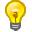 PHP بسيطة للمبتدئين .

كما يقدم PHP العديد من الميزات المتقدمة للمبرمجين المحترفين.نصيحة: للحصول على PHP وتشغيلها على الفور لنظام التشغيل Windows، يمكنك:تحميل WebMatrixالتفكير في المتغيرات كما الحاويات لتخزين البيانات.تذكر أن متغيرات PHP تتحسس.هل يمكن أن يكون المتغيرات المحلية بنفس الاسم في وظائف مختلفة، وذلك لأن المتغيرات المحلية وتعترف بها سوى وظيفة التي تم الإعلان عنها.التفكير في المتغيرات كما الحاويات لتخزين البيانات.تذكر أن متغيرات PHP تتحسس.هل يمكن أن يكون المتغيرات المحلية بنفس الاسم في وظائف مختلفة، وذلك لأن المتغيرات المحلية وتعترف بها سوى وظيفة التي تم الإعلان عنها.OperatorNameExampleResult+Addition$x + $ySum of $x and $y-Subtraction$x - $yDifference of $x and $y*Multiplication$x * $yProduct of $x and $y/Division$x / $yQuotient of $x and $y%Modulus$x % $yRemainder of $x divided by $yAssignmentSame as...Descriptionx = yx = yThe left operand gets set to the value of the expression on the rightx += yx = x + yAdditionx -= yx = x - ySubtractionx *= yx = x * yMultiplicationx /= yx = x / yDivisionx %= yx = x % yModulusOperatorNameExampleResult.Concatenation$txt1 = "Hello"
$txt2 = $txt1 . " world!"Now $txt2 contains "Hello world!".=Concatenation assignment$txt1 = "Hello"
$txt1 .= " world!"Now $txt1 contains "Hello world!"OperatorNameDescription++$xPre-incrementIncrements $x by one, then returns $x$x++Post-incrementReturns $x, then increments $x by one--$xPre-decrementDecrements $x by one, then returns $x$x--Post-decrementReturns $x, then decrements $x by oneOperatorNameExampleResult==Equal$x == $yTrue if $x is equal to $y===Identical$x === $yTrue if $x is equal to $y, and they are of the same type!=Not equal$x != $yTrue if $x is not equal to $y<>Not equal$x <> $yTrue if $x is not equal to $y!==Not identical$x !== $yTrue if $x is not equal to $y, or they are not of the same type>Greater than$x > $yTrue if $x is greater than $y<Less than$x < $yTrue if $x is less than $y>=Greater than or equal to$x >= $yTrue if $x is greater than or equal to $y<=Less than or equal to$x <= $yTrue if $x is less than or equal to $yOperatorNameExampleResultandAnd$x and $yTrue if both $x and $y are trueorOr$x or $yTrue if either $x or $y is truexorXor$x xor $yTrue if either $x or $y is true, but not both&&And$x && $yTrue if both $x and $y are true||Or$x || $yTrue if either $x or $y is true!Not!$xTrue if $x is not trueOperatorNameExampleResult+Union$x + $yUnion of $x and $y (but duplicate keys are not overwritten)==Equality$x == $yTrue if $x and $y have the same key/value pairs===Identity$x === $yTrue if $x and $y have the same key/value pairs in the same order and of the same types!=Inequality$x != $yTrue if $x is not equal to $y<>Inequality$x <> $yTrue if $x is not equal to $y!==Non-identity$x !== $yTrue if $x is not identical to $yتذكر أن أسماء ظيفة حساسة لحالة الأحرف.اعتقد الأمن عند معالجة أشكال PHP!هذه الصفحة لا تحتوي على أي التحقق من صحة النموذج، لكنه يظهر فقط كيف يمكنك إرسال واسترجاع بيانات النموذج.ومع ذلك، فإن الصفحات التالية تبين كيفية معالجة أشكال PHP مع الأمن في الاعتبار! التحقق من صحة بيانات النموذج السليم للالمهم لحماية النموذج الخاص بك من المتسللين والمتطفلين!المطورين يفضلون وظيفة لإرسال بيانات النموذج.اعتقد الأمن عند معالجة أشكال PHP!سوف تظهر هذه الصفحات كيفية معالجة أشكال PHP مع الأمن في الاعتبار. التحقق من صحة بيانات النموذج السليم للالمهم لحماية النموذج الخاص بك من المتسللين والمتطفلين!FieldValidation RulesNameRequired. + Must only contain letters and whitespaceE-mailRequired. + Must contain a valid email address (with @ and .)WebsiteOptional. If present, it must contain a valid URLCommentOptional. Multi-line input field (textarea)GenderRequired. Must select oneما هو $ _SERVER ["PHP_SELF"] متغير؟

و$ _SERVER ["PHP_SELF"] هو متغير السوبر العالمية التي تقوم بإرجاع اسم ملف البرنامج النصي التنفيذ حاليا.ما هو htmlspecialchars (وظيفة)؟

ظيفة وhtmlspecialchars () تحويل أحرف خاصة إلى كيانات HTML. هذا يعني أنه سيحل محل الأحرف HTML مثل <و> مع <و>. هذا يمنع المهاجمين من استغلال رمز HTML أو عن طريق حقن شفرة جافا سكريبت (هجمات البرمجة عبر الموقع) في النماذج.عبر موقع البرمجة النصية (XSS) هو نوع من ثغرة أمنية الكمبيوتر التي توجد عادة في تطبيقات الويب. XSS تمكن المهاجمين لحقن نصي من جانب العميل في صفحات الويب ينظر إليها من قبل مستخدمين آخرين.FieldValidation RulesNameRequired. + Must only contain letters and whitespaceE-mailRequired. + Must contain a valid email address (with @ and .)WebsiteOptional. If present, it must contain a valid URLCommentOptional. Multi-line input field (textarea)GenderRequired. Must select oneوظيفة preg_match () يبحث سلسلة لنمط، والعودة الحقيقية في حالة وجود نمط وكاذبة خلاف ذلك.وظيفة preg_match () يبحث سلسلة لنمط، والعودة الحقيقية في حالة وجود نمط وكاذبة خلاف ذلك.A الطابع الزمني هو سلسلة من الأحرف، تدل على التاريخ و / أو الوقت الذي حدث حدث معين.ParameterDescriptionformatRequired. Specifies the format of the timestamptimestampOptional. Specifies a timestamp. Default is the current date and timeModesDescriptionrRead only. Starts at the beginning of the filer+Read/Write. Starts at the beginning of the filewWrite only. Opens and clears the contents of file; or creates a new file if it doesn't existw+Read/Write. Opens and clears the contents of file; or creates a new file if it doesn't existaAppend. Opens and writes to the end of the file or creates a new file if it doesn't exista+Read/Append. Preserves file content by writing to the end of the filexWrite only. Creates a new file. Returns FALSE and an error if file already existsx+Read/Write. Creates a new file. Returns FALSE and an error if file already existsParameterDescriptiontoRequired. Specifies the receiver/receivers of the emailsubjectRequired. Specifies the subject of the email. Note: This parameter cannot contain any newline charactersmessageRequired. Defines the message to be sent. Each line should be separated with a LF (\n). Lines should not exceed 70 charactersheadersOptional. Specifies additional headers, like From, Cc, and Bcc. The additional headers should be separated with a CRLF (\r\n)parametersOptional. Specifies an additional parameter to the sendmail programParameterDescriptionerror_levelRequired. Specifies the error report level for the user-defined error. Must be a value number. See table below for possible error report levelserror_messageRequired. Specifies the error message for the user-defined errorerror_fileOptional. Specifies the filename in which the error occurrederror_lineOptional. Specifies the line number in which the error occurrederror_contextOptional. Specifies an array containing every variable, and their values, in use when the error occurredValueConstantDescription2E_WARNINGNon-fatal run-time errors. Execution of the script is not halted8E_NOTICERun-time notices. The script found something that might be an error, but could also happen when running a script normally256E_USER_ERRORFatal user-generated error. This is like an E_ERROR set by the programmer using the PHP function trigger_error()512E_USER_WARNINGNon-fatal user-generated warning. This is like an E_WARNING set by the programmer using the PHP function trigger_error()1024E_USER_NOTICEUser-generated notice. This is like an E_NOTICE set by the programmer using the PHP function trigger_error()4096E_RECOVERABLE_ERRORCatchable fatal error. This is like an E_ERROR but can be caught by a user defined handle (see also set_error_handler())8191E_ALLAll errors and warnings (E_STRICT became a part of E_ALL in PHP 5.4)FirstNameLastNameAgePeterGriffin35GlennQuagmire33FirstNameLastNameAgePeterGriffin36GlennQuagmire33FirstNameLastNameAgePeterGriffin35GlennQuagmire33FirstNameLastNameAgeGlennQuagmire33FunctionDescriptionarray()Creates an arrayarray_change_key_case()Changes all keys in an array to lowercase or uppercasearray_chunk()Splits an array into chunks of arraysarray_column()Returns the values from a single column in the input arrayarray_combine()Creates an array by using the elements from one "keys" array and one "values" arrayarray_count_values()Counts all the values of an arrayarray_diff()Compare arrays, and returns the differences (compare values only)array_diff_assoc()Compare arrays, and returns the differences (compare keys and values)array_diff_key()Compare arrays, and returns the differences (compare keys only)array_diff_uassoc()Compare arrays, and returns the differences (compare keys and values, using a user-defined key comparison function)array_diff_ukey()Compare arrays, and returns the differences (compare keys only, using a user-defined key comparison function)array_fill()Fills an array with valuesarray_fill_keys()Fills an array with values, specifying keysarray_filter()Filters the values of an array using a callback functionarray_flip()Flips/Exchanges all keys with their associated values in an arrayarray_intersect()Compare arrays, and returns the matches (compare values only)array_intersect_assoc()Compare arrays and returns the matches (compare keys and values)array_intersect_key()Compare arrays, and returns the matches (compare keys only)array_intersect_uassoc()Compare arrays, and returns the matches (compare keys and values, using a user-defined key comparison function)array_intersect_ukey()Compare arrays, and returns the matches (compare keys only, using a user-defined key comparison function)array_key_exists()Checks if the specified key exists in the arrayarray_keys()Returns all the keys of an arrayarray_map()Sends each value of an array to a user-made function, which returns new valuesarray_merge()Merges one or more arrays into one arrayarray_merge_recursive()Merges one or more arrays into one array recursivelyarray_multisort()Sorts multiple or multi-dimensional arraysarray_pad()Inserts a specified number of items, with a specified value, to an arrayarray_pop()Deletes the last element of an arrayarray_product()Calculates the product of the values in an arrayarray_push()Inserts one or more elements to the end of an arrayarray_rand()Returns one or more random keys from an arrayarray_reduce()Returns an array as a string, using a user-defined functionarray_replace()Replaces the values of the first array with the values from following arraysarray_replace_recursive()Replaces the values of the first array with the values from following arrays recursivelyarray_reverse()Returns an array in the reverse orderarray_search()Searches an array for a given value and returns the keyarray_shift()Removes the first element from an array, and returns the value of the removed elementarray_slice()Returns selected parts of an arrayarray_splice()Removes and replaces specified elements of an arrayarray_sum()Returns the sum of the values in an arrayarray_udiff()Compare arrays, and returns the differences (compare values only, using a user-defined key comparison function)array_udiff_assoc()Compare arrays, and returns the differences (compare keys and values, using a built-in function to compare the keys and a user-defined function to compare the values)array_udiff_uassoc()Compare arrays, and returns the differences (compare keys and values, using two user-defined key comparison functions)array_uintersect()Compare arrays, and returns the matches (compare values only, using a user-defined key comparison function)array_uintersect_assoc()Compare arrays, and returns the matches (compare keys and values, using a built-in function to compare the keys and a user-defined function to compare the values)array_uintersect_uassoc()Compare arrays, and returns the matches (compare keys and values, using two user-defined key comparison functions)array_unique()Removes duplicate values from an arrayarray_unshift()Adds one or more elements to the beginning of an arrayarray_values()Returns all the values of an arrayarray_walk()Applies a user function to every member of an arrayarray_walk_recursive()Applies a user function recursively to every member of an arrayarsort()Sorts an associative array in descending order, according to the valueasort()Sorts an associative array in ascending order, according to the valuecompact()Create array containing variables and their valuescount()Returns the number of elements in an arraycurrent()Returns the current element in an arrayeach()Returns the current key and value pair from an arrayend()Sets the internal pointer of an array to its last elementextract()Imports variables into the current symbol table from an arrayin_array()Checks if a specified value exists in an arraykey()Fetches a key from an arraykrsort()Sorts an associative array in descending order, according to the keyksort()Sorts an associative array in ascending order, according to the keylist()Assigns variables as if they were an arraynatcasesort()Sorts an array using a case insensitive "natural order" algorithmnatsort()Sorts an array using a "natural order" algorithmnext()Advance the internal array pointer of an arraypos()Alias of current()prev()Rewinds the internal array pointerrange()Creates an array containing a range of elementsreset()Sets the internal pointer of an array to its first elementrsort()Sorts an indexed array in descending ordershuffle()Shuffles an arraysizeof()Alias of count()sort()Sorts an indexed array in ascending orderuasort()Sorts an array by values using a user-defined comparison functionuksort()Sorts an array by keys using a user-defined comparison functionusort()Sorts an array using a user-defined comparison functionFunctionDescriptioncal_days_in_month()Returns the number of days in a month for a specified year and calendarcal_from_jd()Converts a Julian Day Count into a date of a specified calendarcal_info()Returns information about a specified calendarcal_to_jd()Converts a date in a specified calendar to Julian Day Counteaster_date()Returns the Unix timestamp for midnight on Easter of a specified yeareaster_days()Returns the number of days after March 21, that the Easter Day is in a specified yearfrenchtojd()Converts a French Republican date to a Julian Day Countgregoriantojd()Converts a Gregorian date to a Julian Day Countjddayofweek()Returns the day of the weekjdmonthname()Returns a month namejdtofrench()Converts a Julian Day Count to a French Republican datejdtogregorian()Converts a Julian Day Count to a Gregorian datejdtojewish()Converts a Julian Day Count to a Jewish datejdtojulian()Converts a Julian Day Count to a Julian datejdtounix()Converts Julian Day Count to Unix timestampjewishtojd()Converts a Jewish date to a Julian Day Countjuliantojd()Converts a Julian date to a Julian Day Countunixtojd()Converts Unix timestamp to Julian Day CountConstantTypePHP VersionCAL_GREGORIANIntegerPHP 4CAL_JULIANIntegerPHP 4CAL_JEWISHIntegerPHP 4CAL_FRENCHIntegerPHP 4CAL_NUM_CALSIntegerPHP 4CAL_DOW_DAYNOIntegerPHP 4CAL_DOW_SHORTIntegerPHP 4CAL_DOW_LONGIntegerPHP 4CAL_MONTH_GREGORIAN_SHORTIntegerPHP 4CAL_MONTH_GREGORIAN_LONGIntegerPHP 4CAL_MONTH_JULIAN_SHORTIntegerPHP 4CAL_MONTH_JULIAN_LONGIntegerPHP 4CAL_MONTH_JEWISHIntegerPHP 4CAL_MONTH_FRENCHIntegerPHP 4CAL_EASTER_DEFAULTIntegerPHP 4.3CAL_EASTER_ROMANIntegerPHP 4.3CAL_EASTER_ALWAYS_GREGORIANIntegerPHP 4.3CAL_EASTER_ALWAYS_JULIANIntegerPHP 4.3CAL_JEWISH_ADD_ALAFIM_GERESHIntegerPHP 5.0CAL_JEWISH_ADD_ALAFIMIntegerPHP 5.0CAL_JEWISH_ADD_GERESHAYIMIntegerPHP 5.0NameDescriptionDefaultPHP Versiondate.timezoneThe default timezone (used by all date/time functions)""PHP 5.1date.default_latitudeThe default latitude (used by date_sunrise() and date_sunset())"31.7667"PHP 5.0date.default_longitudeThe default longitude (used by date_sunrise() and date_sunset())"35.2333"PHP 5.0date.sunrise_zenithThe default sunrise zenith (used by date_sunrise() and date_sunset())"90.83"PHP 5.0date.sunset_zenithThe default sunset zenith (used by date_sunrise() and date_sunset())"90.83"PHP 5.0FunctionDescriptioncheckdate()Validates a Gregorian datedate_add()Adds days, months, years, hours, minutes, and seconds to a datedate_create_from_format()Returns a new DateTime object formatted according to a specified formatdate_create()Returns a new DateTime objectdate_date_set()Sets a new datedate_default_timezone_get()Returns the default timezone used by all date/time functionsdate_default_timezone_set()Sets the default timezone used by all date/time functionsdate_diff()Returns the difference between two datesdate_format()Returns a date formatted according to a specified formatdate_get_last_errors()Returns the warnings/errors found in a date stringdate_interval_create_from_date_string()Sets up a DateInterval from the relative parts of the stringdate_interval_format()Formats the intervaldate_isodate_set()Sets the ISO datedate_modify()Modifies the timestampdate_offset_get()Returns the timezone offsetdate_parse_from_format()Returns an associative array with detailed info about a specified date, according to a specified formatdate_parse()Returns an associative array with detailed info about a specified datedate_sub()Subtracts days, months, years, hours, minutes, and seconds from a datedate_sun_info()Returns an array containing info about sunset/sunrise and twilight begin/end, for a specified day and locationdate_sunrise()Returns the sunrise time for a specified day and locationdate_sunset()Returns the sunset time for a specified day and locationdate_time_set()Sets the timedate_timestamp_get()Returns the Unix timestampdate_timestamp_set()Sets the date and time based on a Unix timestampdate_timezone_get()Returns the time zone of the given DateTime objectdate_timezone_set()Sets the time zone for the DateTime objectdate()Formats a local date and timegetdate()Returns date/time information of a timestamp or the current local date/timegettimeofday()Returns the current timegmdate()Formats a GMT/UTC date and timegmmktime()Returns the Unix timestamp for a GMT dategmstrftime()Formats a GMT/UTC date and time according to locale settingsidate()Formats a local time/date as integerlocaltime()Returns the local timemicrotime()Returns the current Unix timestamp with microsecondsmktime()Returns the Unix timestamp for a datestrftime()Formats a local time and/or date according to locale settingsstrptime()Parses a time/date generated with strftime()strtotime()Parses an English textual datetime into a Unix timestamptime()Returns the current time as a Unix timestamptimezone_abbreviations_list()Returns an associative array containing dst, offset, and the timezone nametimezone_identifiers_list()Returns an indexed array with all timezone identifierstimezone_location_get()Returns location information for a specified timezonetimezone_name_from_ abbr()Returns the timezone name from abbreviationtimezone_name_get()Returns the name of the timezonetimezone_offset_get()Returns the timezone offset from GMTtimezone_open()Creates new DateTimeZone objecttimezone_transitions_get()Returns all transitions for the timezonetimezone_version_get()Returns the version of the timezone dbConstantDescriptionDATE_ATOMAtom (example: 2005-08-15T16:13:03+0000)DATE_COOKIEHTTP Cookies (example: Sun, 14 Aug 2005 16:13:03 UTC)DATE_ISO8601ISO-8601 (example: 2005-08-14T16:13:03+0000)DATE_RFC822RFC 822 (example: Sun, 14 Aug 2005 16:13:03 UTC)DATE_RFC850RFC 850 (example: Sunday, 14-Aug-05 16:13:03 UTC)DATE_RFC1036RFC 1036 (example: Sunday, 14-Aug-05 16:13:03 UTC)DATE_RFC1123RFC 1123 (example: Sun, 14 Aug 2005 16:13:03 UTC)DATE_RFC2822RFC 2822 (Sun, 14 Aug 2005 16:13:03 +0000)DATE_RSSRSS (Sun, 14 Aug 2005 16:13:03 UTC)DATE_W3CWorld Wide Web Consortium (example: 2005-08-14T16:13:03+0000)FunctionDescriptionchdir()Changes the current directorychroot()Changes the root directoryclosedir()Closes a directory handledir()Returns an instance of the Directory classgetcwd()Returns the current working directoryopendir()Opens a directory handlereaddir()Returns an entry from a directory handlerewinddir()Resets a directory handlescandir()Returns an array of files and directories of a specified directoryFunctionDescriptionPHPdebug_backtrace()Generates a backtrace4debug_print_backtrace()Prints a backtrace5error_get_last()Gets the last error occurred5error_log()Sends an error to the server error-log, to a file or to a remote destination4error_reporting()Specifies which errors are reported4restore_error_handler()Restores the previous error handler4restore_exception_handler()Restores the previous exception handler5set_error_handler()Sets a user-defined function to handle errors4set_exception_handler()Sets a user-defined function to handle exceptions5trigger_error()Creates a user-defined error message4user_error()Alias of trigger_error()4ValueConstantDescriptionPHP1E_ERRORFatal run-time errors. Errors that cannot be recovered from. Execution of the script is halted2E_WARNINGNon-fatal run-time errors. Execution of the script is not halted4E_PARSECompile-time parse errors. Parse errors should only be generated by the parser8E_NOTICERun-time notices. The script found something that might be an error, but could also happen when running a script normally16E_CORE_ERRORFatal errors at PHP startup. This is like an E_ERROR in the PHP core432E_CORE_WARNINGNon-fatal errors at PHP startup. This is like an E_WARNING in the PHP core464E_COMPILE_ERRORFatal compile-time errors. This is like an E_ERROR generated by the Zend Scripting Engine4128E_COMPILE_WARNINGNon-fatal compile-time errors. This is like an E_WARNING generated by the Zend Scripting Engine4256E_USER_ERRORFatal user-generated error. This is like an E_ERROR set by the programmer using the PHP function trigger_error()4512E_USER_WARNINGNon-fatal user-generated warning. This is like an E_WARNING set by the programmer using the PHP function trigger_error()41024E_USER_NOTICEUser-generated notice. This is like an E_NOTICE set by the programmer using the PHP function trigger_error()42048E_STRICTRun-time notices. PHP suggest changes to your code to help interoperability and compatibility of the code54096E_RECOVERABLE_ERRORCatchable fatal error. This is like an E_ERROR but can be caught by a user defined handle (see also set_error_handler())56143E_ALLAll errors and warnings, except of level E_STRICT5NameDefaultDescriptionChangeableallow_url_fopen"1"Allows fopen()-type functions to work with URLs (available since PHP 4.0.4)PHP_INI_SYSTEMuser_agentNULLDefines the user agent for PHP to send (available since PHP 4.3)PHP_INI_ALLdefault_socket_timeout"60"Sets the default timeout, in seconds, for socket based streams (available since PHP 4.3)PHP_INI_ALLfrom""Defines the anonymous FTP password (your email address)PHP_INI_ALLauto_detect_line_endings"0"When set to "1", PHP will examine the data read by fgets() and file() to see if it is using Unix, MS-Dos or Mac line-ending characters (available since PHP 4.3)PHP_INI_ALLFunctionDescriptionbasename()Returns the filename component of a pathchgrp()Changes the file groupchmod()Changes the file modechown()Changes the file ownerclearstatcache()Clears the file status cachecopy()Copies a filedelete()See unlink() or unset()dirname()Returns the directory name component of a pathdisk_free_space()Returns the free space of a directorydisk_total_space()Returns the total size of a directorydiskfreespace()Alias of disk_free_space()fclose()Closes an open filefeof()Tests for end-of-file on an open filefflush()Flushes buffered output to an open filefgetc()Returns a character from an open filefgetcsv()Parses a line from an open file, checking for CSV fieldsfgets()Returns a line from an open filefgetss()Returns a line, with HTML and PHP tags removed, from an open filefile()Reads a file into an arrayfile_exists()Checks whether or not a file or directory existsfile_get_contents()Reads a file into a stringfile_put_contentsWrites a string to a filefileatime()Returns the last access time of a filefilectime()Returns the last change time of a filefilegroup()Returns the group ID of a filefileinode()Returns the inode number of a filefilemtime()Returns the last modification time of a filefileowner()Returns the user ID (owner) of a filefileperms()Returns the permissions of a filefilesize()Returns the file sizefiletype()Returns the file typeflock()Locks or releases a filefnmatch()Matches a filename or string against a specified patternfopen()Opens a file or URLfpassthru()Reads from an open file, until EOF, and writes the result to the output bufferfputcsv()Formats a line as CSV and writes it to an open filefputs()Alias of fwrite()fread()Reads from an open filefscanf()Parses input from an open file according to a specified formatfseek()Seeks in an open filefstat()Returns information about an open fileftell()Returns the current position in an open fileftruncate()Truncates an open file to a specified lengthfwrite()Writes to an open fileglob()Returns an array of filenames / directories matching a specified patternis_dir()Checks whether a file is a directoryis_executable()Checks whether a file is executableis_file()Checks whether a file is a regular fileis_link()Checks whether a file is a linkis_readable()Checks whether a file is readableis_uploaded_file()Checks whether a file was uploaded via HTTP POSTis_writable()Checks whether a file is writeableis_writeable()Alias of is_writable()lchgrp()Changes group ownership of symlinklchown()Changes user ownership of symlinklink()Creates a hard linklinkinfo()Returns information about a hard linklstat()Returns information about a file or symbolic linkmkdir()Creates a directorymove_uploaded_file()Moves an uploaded file to a new locationparse_ini_file()Parses a configuration fileparse_ini_string()Parses a configuration stringpathinfo()Returns information about a file pathpclose()Closes a pipe opened by popen()popen()Opens a pipereadfile()Reads a file and writes it to the output bufferreadlink()Returns the target of a symbolic linkrealpath()Returns the absolute pathnamerealpath_cache_get()Returns realpath cache entriesrealpath_cache_size()Returns realpath cache sizerename()Renames a file or directoryrewind()Rewinds a file pointerrmdir()Removes an empty directoryset_file_buffer()Sets the buffer size of an open filestat()Returns information about a filesymlink()Creates a symbolic linktempnam()Creates a unique temporary filetmpfile()Creates a unique temporary filetouch()Sets access and modification time of a fileumask()Changes file permissions for filesunlink()Deletes a fileFunctionDescriptionPHPfilter_has_var()Checks if a variable of a specified input type exist5filter_id()Returns the ID number of a specified filter5filter_input()Get input from outside the script and filter it5filter_input_array()Get multiple inputs from outside the script and filters them5filter_list()Returns an array of all supported filters5filter_var_array()Get multiple variables and filter them5filter_var()Get a variable and filter it5ID NameDescriptionFILTER_CALLBACKCall a user-defined function to filter dataFILTER_SANITIZE_STRINGStrip tags, optionally strip or encode special charactersFILTER_SANITIZE_STRIPPEDAlias of "string" filterFILTER_SANITIZE_ENCODEDURL-encode string, optionally strip or encode special charactersFILTER_SANITIZE_SPECIAL_CHARSHTML-escape '"<>& and characters with ASCII value less than 32FILTER_SANITIZE_EMAILRemove all characters, except letters, digits and !#$%&'*+-/=?^_`{|}~@.[]FILTER_SANITIZE_URLRemove all characters, except letters, digits and $-_.+!*'(),{}|\\^~[]`<>#%";/?:@&=FILTER_SANITIZE_NUMBER_INTRemove all characters, except digits and +-FILTER_SANITIZE_NUMBER_FLOATRemove all characters, except digits, +- and optionally .,eEFILTER_SANITIZE_MAGIC_QUOTESApply addslashes()FILTER_UNSAFE_RAWDo nothing, optionally strip or encode special charactersFILTER_VALIDATE_INTValidate value as integer, optionally from the specified rangeFILTER_VALIDATE_BOOLEANReturn TRUE for "1", "true", "on" and "yes", FALSE for "0", "false", "off", "no", and "", NULL otherwiseFILTER_VALIDATE_FLOATValidate value as floatFILTER_VALIDATE_REGEXPValidate value against regexp, a Perl-compatible regular expressionFILTER_VALIDATE_URLValidate value as URL, optionally with required componentsFILTER_VALIDATE_EMAILValidate value as e-mailFILTER_VALIDATE_IPValidate value as IP address, optionally only IPv4 or IPv6 or not from private or reserved rangesFunctionDescriptionPHPftp_alloc()Allocates space for a file to be uploaded to the FTP server5ftp_cdup()Changes the current directory to the parent directory on the FTP server3ftp_chdir()Changes the current directory on the FTP server3ftp_chmod()Sets permissions on a file via FTP5ftp_close()Closes an FTP connection4ftp_connect()Opens an FTP connection3ftp_delete()Deletes a file on the FTP server3ftp_exec()Executes a program/command on the FTP server4ftp_fget()Downloads a file from the FTP server and saves it to an open file3ftp_fput()Uploads from an open file and saves it to a file on the FTP server3ftp_get_option()Returns runtime behaviors of the FTP connection4ftp_get()Downloads a file from the FTP server3ftp_login()Logs on to an FTP connection3ftp_mdtm()Returns the last modified time of a specified file3ftp_mkdir()Creates a new directory on the FTP server3ftp_nb_continue()Continues retrieving/sending a file (non-blocking)4ftp_nb_fget()Downloads a file from the FTP server and saves it to an open file (non-blocking)4ftp_nb_fput()Uploads from an open file and saves it to a file on the FTP server (non-blocking)4ftp_nb_get()Downloads a file from the FTP server (non-blocking)4ftp_nb_put()Uploads a file to the FTP server (non-blocking)4ftp_nlist()Lists the files in a specified directory on the FTP server3ftp_pasv()Turns passive mode on or off3ftp_put()Uploads a file to the FTP server3ftp_pwd()Returns the current directory name3ftp_quit()Alias of ftp_close()3ftp_raw()Sends a raw command to the FTP server5ftp_rawlist()Returns a detailed list of files in the specified directory3ftp_rename()Renames a file or directory on the FTP server3ftp_rmdir()Removes a directory on the FTP server3ftp_set_option()Sets runtime options for the FTP connection4ftp_site()Sends a SITE command to the server3ftp_size()Returns the size of the specified file3ftp_ssl_connect()Opens a secure SSL-FTP connection4ftp_systype()Returns the system type identifier of the FTP server3ConstantDescriptionPHPFTP_ASCII3FTP_TEXT3FTP_BINARY3FTP_IMAGE3FTP_TIMEOUT_SEC3FTP_AUTOSEEK4FTP_AUTORESUMEDetermine resume position and start position for get and put requests automatically4FTP_FAILEDAsynchronous transfer has failed4FTP_FINISHEDAsynchronous transfer has finished4FTP_MOREDATAAsynchronous transfer is still active4FunctionDescriptionPHPheader()Sends a raw HTTP header to a client3headers_list()Returns a list of response headers sent (or ready to send)5headers_sent()Checks if / where the HTTP headers have been sent3setcookie()Sends an HTTP cookie to a client3setrawcookie()Sends an HTTP cookie without URL encoding the cookie value5FunctionDescriptionPHPlibxml_clear_errors()Clear libxml error buffer5libxml_get_errors()Retrieve array of errors5libxml_get_last_error()Retrieve last error from libxml5libxml_set_streams_context()Set the streams context for the next libxml document load or write5libxml_use_internal_errors()Disable libxml errors and allow user to fetch error information as needed5FunctionDescriptionPHPLIBXML_COMPACTSet small nodes allocation optimization. This may improve the application performance5LIBXML_DTDATTRSet default DTD attributes5LIBXML_DTDLOADLoad external subset5LIBXML_DTDVALIDValidate with the DTD5LIBXML_NOBLANKSRemove blank nodes5LIBXML_NOCDATASet CDATA as text nodes5LIBXML_NOEMPTYTAGChange empty tags (e.g. <br/> to <br></br>), only available in the DOMDocument->save() and DOMDocument->saveXML() functions5LIBXML_NOENTSubstitute entities5LIBXML_NOERRORDo not show error reports5LIBXML_NONETStop network access while loading documents5LIBXML_NOWARNINGDo not show warning reports5LIBXML_NOXMLDECLDrop the XML declaration when saving a document5LIBXML_NSCLEANRemove excess namespace declarations5LIBXML_XINCLUDEUse XInclude substitution5LIBXML_ERR_ERRORGet recoverable errors5LIBXML_ERR_FATALGet fatal errors5LIBXML_ERR_NONEGet no errors5LIBXML_ERR_WARNINGGet simple warnings5LIBXML_VERSIONGet libxml version (e.g. 20605 or 20617)5LIBXML_DOTTED_VERSIONGet dotted libxml version (e.g. 2.6.5 or 2.6.17)5ParameterDescriptionhostOptional. Either a host name or an IP addressusernameOptional. The MySQL user namepasswordOptional. The password to log in withdbnameOptional. The default database to be used when performing queries